Onderzoeksverslag (V)echtscheidingsproblematiek‘Help het kind door de scheiding heen.’Auteur: S. BartelenStudentennummer: 00066938Course: Praktijkgericht Onderzoek Course code: CU16565Opleiding /groep: Social Work SW4AInstelling: HZ University of Applied Sciences1e beoordelaar: B. van der Veer2e beoordelaar: E. KeijsersOrganisatie: Stichting Hulst voor ElkaarOpdrachtgever: A. de SchepperPlaats van uitgave: VlissingenDatum: 3 mei 2017Versienummer: 1VoorwoordVoor u ligt het onderzoeksverslag ‘(V)echtscheidingsproblematiek’. Dit onderzoeksverslag is geschreven in het kader van de opleiding Social Work, gevolgd aan de HZ University of Applied Sciences. Binnen deze opleiding heb ik gekozen voor de afstudeerrichting Maatschappelijk Werk en Dienstverlening. Dit onderzoeksverslag is uitgevoerd in opdracht van stichting Hulst voor Elkaar. In september 2016 ben ik gestart met mijn afstudeerstage bij stichting HvE in de gemeente Hulst. Ik ben daar werkzaam geweest als Social Worker binnen het cluster Hulp en Dienstverlening. Deze functie was gericht op alle zorgvragen binnen de jeugdwet en de Wet Maatschappelijke Ondersteuning. Samen met de clustermanager Annemiek de Schepper ben ik tot mijn onderzoeksvraag gekomen. Om antwoord te kunnen krijgen op mijn onderzoeksvraag heb ik kwalitatief onderzoek gedaan. Tijdens dit onderzoek ben ik ondersteund door mijn collega’s, mijn stagebegeleidster Petra van Acker en de clustermanager Annemiek de Schepper.  Zij hebben mij gedurende het onderzoekproces geadviseerd, gemotiveerd en geholpen met het zoeken naar respondenten. Graag wil ik in het bijzonder mijn collega’s  Sharon Zegers, Marc de Haas, Cynthia van Denderen, Petra van Acker en Annemiek de Schepper bedanken voor hun tijd en feedback, die zij mij hebben gegeven. Daarnaast heeft mijn stagebegeleidster mij alert gemaakt op mijn schrijfstijl, waarvan ik veel heb mogen leren. Vanuit de HZ University of Applied Sciences wil ik Evelyne Keijsers en Boudewijn van der Veer bedanken. Zij waren bereid om mij gedurende dit proces duidelijkheid, advies en steun te bieden. Naast deze begeleiders en collega’s wil ik graag familie, vrienden en medestudenten bedanken die mij gedurende dit proces gemotiveerd en gesteund hebben. Tenslotte wil ik mijn respondenten enorm bedanken voor hun aanwezigheid en eerlijkheid rondom dit gevoelige onderwerp.Ik wens u veel leesplezier toe. Shannen BartelenTerneuzen 3 mei 2017SamenvattingDe vraag vanuit stichting Hulst voor Elkaar is om aan te sluiten bij de ondersteuningsbehoefte van jongeren tussen de 12 en 16 jaar in de gemeente Hulst. Binnen stichting HvE is het opvallend dat er diverse hulpvragen binnen komen rondom (v)echtscheidingsproblematiek, die vaak direct door worden gestuurd naar een zorgaanbieder. De voorliggende problematiek rondom jongeren is niet zichtbaar. Het doel van dit onderzoek is om met de kennis binnen stichting HvE jongeren zo direct mogelijk preventief hulp te kunnen bieden, zonder dat er geïndiceerde zorg ingeschakeld moet worden. De hoofdvraag van dit onderzoek luidt: “Op welke manier kan stichting Hulst voor Elkaar anticiperen op de ondersteuningsbehoefte van een kind tussen de 12 en 16 jaar, woonachtig in de gemeente Hulst, dat te maken heeft met een (v)echtscheiding?”Om antwoord te kunnen krijgen op deze vraag is er onderzoek gedaan middels literatuur en kwalitatief onderzoek. Om informatie te verkrijgen, zijn er aan de hand van semigestructureerde interviews zes jongeren en zes medewerkers bevraagd. Uit deze interviews zijn resultaten naar voren gekomen, waarmee verbanden gelegd konden worden tussen de jongeren, de medewerkers en de theorie. Vanuit deze resultaten zijn er enkele aanbevelingen ontstaan. Er is gebleken dat stichting HvE niet voldoende bekend is bij deze jongeren, waardoor jongeren niet weten bij wie de jongeren terecht kunnen met een hulpvraag. De ondersteuningsbehoefte is groot, maar wordt pas geuit binnen een veilige omgeving. Scholen worden door de jongeren en de medewerkers benoemd als veilige omgeving. De samenwerking met samenwerkingspartners, onderandere school is daarom cruciaal.AbstractThe question from foundation Hulst voor Elkaar (HvE) is to be able to meet the support of needs of youths between the age of 12 and 16 within the municipality of Hulst. Whitin Foundation HvE, it is striking that there are various questions about divorce issues, which are often sent directly to a care provider. The problem facing young people remains invisible. The purpose of this research is to provide preventive help as soon as possible with the knowledge within the foundation HvE, without intervention of healthcare providers.The main question of this research is as follows: "In what way can the Foundation HvE anticipate on the need for aid related to complications around (fight)divorces of a child between 12 and 16 years old, living in the of a child between the age of 12 and 16, living in the municipality of Hulst?In order to find an answer to this question, a research was conducted supported with literature and qualitative research. To obtain information, six young people and six employees have been interviewed by means of semi- structured interviews. These interviews produced results, which enabled connections between youth, employees and the theory. Out of these results some recommendations have been made for the foundation HvE. It has shown that the Foundation HvE was not sufficiently well known among young people. So the Young people don’t know where to go in case of questions for support. The support needs are high, but are only expressed in a safe environment. One of these safe environments to feel open to communicate is in schools.The cooperation between cooperation partners, as schools and the foundation HvE is therefore crucial.Hoofdstuk 1. Inleiding In het vierde leerjaar van de opleiding Social Work, staat het uitvoeren van een praktijkgericht onderzoek centraal. Dit praktijkgericht onderzoek rondom (v)echtscheidingsproblematiek is uitgevoerd binnen de organisatie ‘Stichting Hulst voor Elkaar’. Stichting ‘Hulst voor Elkaar’, in de rest van dit onderzoek gebruikt als stichting HvE, is een organisatie die is opgebouwd uit medewerkers vanuit verschillende organisaties. De hoofdfinancier en opdrachtgever van de stichting is de gemeente Hulst. Binnen deze organisatie wordt er gewerkt met een diversiteit aan hulpvragen (bijvoorbeeld, huiselijk geweld, schulden, (v)echtscheidingsproblematiek, opvoedtips) en doelgroepen. Verschillende doelgroepen zijn jeugdigen, volwassenen, mensen met beperkingen, mensen met psychische stoornissen en (multiprobleem) gezinnen. Stichting HvE beschikt over een centraal loket, dat iedere dag bemand is. De loketmedewerker is het eerste aanspreekpunt, om in contact te komen met de stichting. Dit gebeurt fysiek middels de cliënt die persoonlijk naar de balie komt, telefonisch en via de e-mail. Vanuit deze contactmomenten komt stichting HvE in actie.Stichting HvE heeft regelmatig casuïstiek met de doelgroep zijnde ouders en kinderen, die te maken hebben met (v)echtscheidingsproblematiek. Wat opvallend is binnen stichting HvE is dat kinderen van gescheiden ouders vaak ongewild hierin een belangrijke rol krijgen en vroegtijdig beschadigd zijn. De ondersteuningsbehoefte en negatieve ervaringen van deze kinderen worden vaak onderschat, zoals het missen van zelfvertrouwen, schuldgevoelens ervaren, gevoelens en gedachten niet kunnen of durven uitspreken . Stichting HvE heeft hier niet direct passend aanbod op, wat maakt dat alle noodzakelijke casussen doorverwezen worden naar een langdurig zorgaanbod vanuit de Jeugdwet. Op deze manier wordt passende geïndiceerde zorg ingezet vanuit een zorgaanbieder, bijvoorbeeld Juvent met het aanbod ‘Kinderen uit de knel’. Dit langdurige zorgaanbod kan niet per direct ingezet worden vanwege het verwerkingsproces naar de gemeente. Stichting HvE krijgt vaak pas een signaal rondom (v)echtscheidingsproblematiek als de problemen binnenshuis ook buitenhuis gesignaleerd worden of het wordt door het kind zelf bespreekbaar gemaakt, maar dan zijn er vaak al langdurig problemen. Binnen stichting HvE werken er medewerkers met een diverse achtergrond aan kennis. Met deze professionele kennis kan stichting HvE een preventief aanbod aanbieden, om de jongeren zo direct en laagdrempelig mogelijk te kunnen begeleiden en de ouders te kunnen adviseren, zonder dat er geïndiceerde zorg in geschakeld moet worden.Naar aanleiding van dit aanbod luidt de onderzoeksvraag: “Op welke manier kan stichting Hulst voor Elkaar anticiperen op de ondersteuningsbehoefte van een kind tussen de 12 en 16 jaar, woonachtig in de gemeente Hulst, dat te maken heeft met een (v)echtscheiding?”Aansluitend de deelvragen:Wat zijn de behoeften ten aanzien van omgang met (v)echtscheiding van de doelgroep, kinderen tussen de 12 en 16 jaar? Wat zijn de wensen van de doelgroep, kinderen tussen de 12 en 16 jaar die te maken hebben met een (v)echtscheiding?Over welke vaardigheden moeten de medewerkers van stichting Hulst voor Elkaar beschikken, om de doelgroep, kinderen tussen de 12 en 16 jaar, die te maken hebben met een (v)echtscheiding te kunnen ondersteunen?Welk passend preventief aanbod kan stichting Hulst voor Elkaar ontwikkelen voor de doelgroep, kinderen tussen de 12 en 16 jaar, die te maken hebben met een (v)echtscheiding?Het doel van dit onderzoek is om ervoor te zorgen dat stichting HvE in de toekomst sneller kan signaleren en aansluiten bij de ondersteuningsbehoeften, van kinderen tussen de 12 en 16 jaar, die te maken hebben met een (v)echtscheiding.De relatie die gelegd wordt met dit onderzoek is, dat stichting HvE een organisatie is, die samenwerkt met instanties vanuit het Social Work werkveld, onder andere de gemeentes Sluis en Terneuzen. Stichting HvE is een groeiende organisatie die streeft naar samenwerking. Stichting HvE bestaat nu twee jaar en groeit door middel van experimenteren en het bijscholen van de medewerkers. Tevens staat samenwerking centraal binnen de opleiding Social Work. De samenwerking tussen verschillende instanties kan gelinkt worden aan het samenwerken in projectgroepen binnen de opleiding. In een team is het van belang om met verschillende kennis van professionals, samen oplossingen te kunnen bedenken rondom de casuïstiek. Wellicht kan er middels dit onderzoek een samenwerking ontstaan tussen stichting HvE en de samenwerkingspartners rondom de doelgroep (v)echtscheidingsproblematiek. De doelgroep jongeren tussen de 12 en 16 jaar is een kwetsbare doelgroep die voor een hulpverleningsinstantie centraal blijft staan, omdat deze doelgroep vaak minder snel hulp of erkenning vraagt dan de ouders. Dit onderzoek dient stichting HvE te ondersteunen in het uitbrengen van een passend aanbod gericht op kortdurende zorg, om de doelgroep zo laagdrempelig en effectief mogelijk te kunnen begeleiden. Mogelijk kan dit onderzoek door verschillende gemeentes als basis vormen, om net als stichting HvE een aanbod te kunnen bieden. In hoofdstuk 2 zal het theoretisch kader beschreven worden aan de hand van verschillende kernbegrippen passend aan de centrale vraag. Deze kernbegrippen zullen in een topiclijst gekoppeld worden aan een aantal topics, die weer de basis vormen voor de interviewvragen. In hoofdstuk 3 zal de methode van dit onderzoek beschreven worden. Hierin wordt duidelijk toegelicht, wat voor onderzoek er gedaan gaat worden, wat de onderzoeksstrategie is, de dataverzameling, de populatie, de onderzoekseenheden en welke respondentengroepen er aan bod zullen komen. Vervolgens wat voor soort steekproef wordt er gekozen, wat de onderzoeksinstrumenten en data-analyse is. Tevens komt aan de orde wat de betrouwbaarheid, validiteit en bruikbaarheid is. In hoofdstuk 4 worden de resultaten van dit onderzoek per topic toegelicht. In hoofdstuk 5 wordt de discussie per topic beschreven aan de hand van de analyse van de resultaten en koppelingen met het theoretisch kader. In hoofdstuk 6 wordt de conclusie van dit onderzoek beschreven aan de hand van de aanbevelingen. De aanbevelingen zullen beschreven worden naar aanleiding van de afgenomen interviews. In hoofdstuk 7 wordt de evaluatie van dit onderzoek beschreven, waarin het eigen proces wordt toegelicht. Aansluitend zullen de gebruikte bronnen vermeld worden aan de hand van de literatuurlijst. In de bijlagen zal de topic-lijst worden opgenomen inclusief voorbeeld interviewvragen, de operationalisatie tabel, een uitgewerkt transcript en een feedbackverslag van de opdrachtgever.Hoofdstuk 2. Theoretisch kaderIn dit hoofdstuk worden de kernbegrippen rondom (v)echtscheidingsproblematiek onderzocht en gedefinieerd. Het verband tussen de theoretische literatuur, de deelvragen en de hoofdvragen van dit onderzoek wordt nader uitgewerkt. Vervolgens wordt er een topiclijst gevormd aan de hand van de theoretische literatuur en de kernbegrippen. Tot slot worden de uitgangspunten van dit onderzoek benoemd. 2.1 De organisatie stichting Hulst voor ElkaarStichting HvE, is een organisatie voor alle ondersteuningsvragen op het gebied van welzijn, zorg, opgroeien en opvoeden, gevestigd in de gemeente Hulst. Stichting HvE werkt samen met veel instanties die hulp, ondersteuning of behandeling bieden. Stichting HvE biedt één centraal loket. Dit voorkomt dat de hulpvrager allerlei organisaties moet benaderen om de juiste informatie te krijgen. Bij stichting HvE zijn medewerkers uit verschillende organisaties werkzaam binnen twee clusters: het cluster Hulp en Dienstverlening en het cluster Welzijn.Het cluster Hulp en Dienstverlening is vooral gericht op de diversiteit aan hulpvragen, die binnen komen bij stichting HvE. Deze afdeling voert de keukentafelgesprekken met cliënten. Het cluster Welzijn is onderverdeeld in opbouwwerk, vrijwilligerswerk, maatschappelijke stages, Hulst in beweging, jeugd en jongeren werk. Dit cluster is vooral gericht op het welzijn van de cliënt. Het organiseren van projecten en het werven van vrijwilligers. Met deze vrijwilligers worden de projecten mede opgestart. Het uitgangspunt is om de cliënt zoveel mogelijk te laten participeren in de samenleving. De clusters werken samen om de ondersteuningsvragen van de cliënt zo goed mogelijk te beantwoorden. De medewerkers werken intensief samen in het behandelen en oplossen van de hulpvraag van het kind, dat zich bevindt in een (v)echtscheiding. Dit onderzoek wordt voornamelijk verricht vanuit de afdeling Hulp en Dienstverlening, waar de casuïstiek rondom (v)echtscheidingsproblematiek als eerste binnenkomt . 2.2 Hoe verloopt het proces van een (v)echtscheiding?Bij echtscheiding wordt het huwelijk beëindigd. Beide partners moeten bij de rechtbank een verzoek indienen. Er kan gekozen worden voor een eigen advocaat, een gezamenlijke advocaat of een mediator. De mediator kan ingeschakeld worden om te bemiddelen rondom regelingen tussen de ex-partners. De mediator geeft advies en bemiddelt als neutraal persoon. Daarna wordt de beschikking ingeschreven bij de gemeente. Als de beschikking bij de gemeente is ingediend, dan is de scheiding definitief .Er wordt gesproken van een (v)echtscheiding wanneer een echtscheiding niet alleen gepaard gaat met negatieve gevoelens naar de ex-partner, maar doordat de ruzie zo hoog is opgelopen, dat de ex-partners schade toebrengen aan de ander. Vaak is er sprake van verbaal of fysiek geweld en is de onderlinge verstandhouding ernstig verstoord. Met name als er kinderen zijn kan dit regelmatig leiden tot confronterende situaties. In dit soort situaties wordt er vaak een melding gedaan bij een hulpverleningsorganisatie. De situaties die gemeld worden zijn gerelateerd aan bedreigingen, pesten, treiteren, financiële conflicten en kinderen tegen de ene ouder opzetten. Kinderen in een gebroken gezin zijn de dupe van de slechte relatie tussen de ouders, wat de kans op problematisch gedrag bij het kind kan vergroten. Uit onderzoek is gebleken dat kinderen van ouders uit een vechtscheiding, sneller agressief of crimineel gedrag vertonen. Er is gebleken dat de problemen, die kinderen nu of in de toekomst ervaren een gevolg zijn van kinderverwaarlozing of kindermishandeling. Het kind ziet ruziemakende ouders als voorbeeld en kan hieraan een eigen interpretatie geven. Een groot deel van de kinderen ondervindt hiervan een trauma, dat belemmerend kan werken in de eigen ontwikkeling richting het volwassen worden. Ouders houden vaak geen rekening met het kind tijdens de onderlinge strijd en conflicten.Kinderen voelen de spanning en conflicten rondom de scheiding bij ouders vroegtijdig aan. Kinderen geven ouders steun en cijferen zichzelf weg. De ouderrol betekent dat de gescheiden partners beiden klaarstaan voor het kind. De eigen problemen worden achtergesteld en onderling opgelost, zonder dat het kind hier een rol in krijgt. Neemt het kind de positie van de ouderrol over dan is er sprake van parentificatie. Het oudste kind in het gezin neemt vaak de ouderrol over. Het kind voelt zich verantwoordelijk voor de zorg over broertje, zusje of de ouder. De onderlinge afspraken rondom het aannemen van de ouderrol zal dus verdeeld en vastgelegd moeten worden. De onderlinge afspraken met betrekking tot de opvoeding en verzorging van het kind worden vastgelegd in een ouderschapsplan en kunnen de onderlinge conflicten beperken . Bij een (v)echtscheiding kunnen er verschillende emoties en spanningen ontstaan. Dit kan een belemmering zijn bij het maken van keuzes, zoals communicatie rondom de echtscheidingspapieren of de gevolgen die bij een (v)echtscheiding ontstaan . Uit onderzoek door de vereniging Familierecht Advocaten en Scheidingsmediators(FAS), in het kader van de dag van de scheiding, is gebleken dat er vaker gesproken wordt van een echtscheiding dan een  vechtscheiding. De vereniging FAS heeft een onderzoek gedaan bij advocaten, die jaarlijks te maken krijgen met echtscheiding of (v)echtscheidingszaken. Er is gebleken dat er bij één op de vijf scheidingen, een (v)echtscheiding ontstaat. Vanuit een eerder onderzoek door de Kinderombudsman blijkt er wel een stijging van het aantal (v)echtscheidingen. Het aantal (v)echtscheidingen in 2013 is van 10% naar 20% in 2015 gestegen, blijkt uit onderzoek van het enquêtebureau TNS NIPO. Het aantal (v)echtscheidingen is zichtbaar geworden door het afnemen van enquêtes bij gespecialiseerde scheidingsadvocaten en mediators.Omdat er een stijging is van het aantal (v)echtscheidingen is er een therapie ontwikkeld door Juvent. ‘Kinderen uit de knel’, helpt kinderen en ouders in een (v)echtscheiding. Kinderen krijgen therapie over een stem laten horen aan de ouder en het uiten van de emoties. De scheiding tussen ouders ligt gevoelig bij het kind, maar kan wel bespreekbaar gemaakt worden. Kinderen krijgen tips over het aanspreken van ouders, over het aangeven van overlast door de onderlinge conflicten die thuis plaatsvinden en over het uiten van de eigen gevoelens naar de ouders toe. Deze therapie wordt in groepsverband gegeven. Het uitgangspunt hiervoor is dat het kind niet alleen is. Meerdere kinderen in een groep vertelt het verhaal en uit de emoties mondeling of middels een activiteit. Het delen van elkaars verhalen zorgt voor laagdrempeligheid. Ouders krijgen advies over het creëren van een veilige omgeving en de communicatie met het kind, de veiligheid van kinderen wordt opnieuw gewaarborgd. De ouderrol wordt weer geactiveerd en de onderlinge strijd wordt gedeactiveerd. Ouders worden bewust van de verantwoordelijkheid over het kind. Deze therapie wordt ook in groepsverband gegeven. Ouders kunnen elkaars verhalen aanhoren en vergelijken. Het kan ouders bewust maken over de eigen situatie. Het kan de ouders helpen de eigen situatie te veranderen en de positieve dingen voorop te zetten. In dit geval het kind.2.3 Ouderschapsplan Als er kinderen in het gezin zijn, is een ouderschapsplan verplicht. Kinderen vanaf 12 jaar mogen de mening geven in een ouderschapsplan, die door de rechter wordt meegenomen in het besluit. In dit ouderschapsplan moeten beide ouders beschrijven hoe de opvoeding en verzorging van het kind in de toekomst gewaarborgd wordt. De verplichte punten die in een ouderschapsplan beschreven moeten worden zijn: de opvoeding en zorgregeling van het kind en de omgangsregeling tussen de ouders en het kind. Daarbij horen ouders elkaar te informeren over belangrijke zaken, zoals schoolkeuze, woonkeuze, ziekte, vakantie van het kind, kosten vrijetijdsbesteding . Vanuit dit ouderschapsplan kan er een omgangsregeling getroffen worden rondom het kind. Een omgangsregeling kan zijn co-ouderschap. Co- ouderschap is een eerlijke omgangsregeling voor beide ouders en het kind. Beide ouders krijgen evenveel contact met het kind, doordat het kind leeft vanuit twee huishoudens. Co- ouderschap moet door het kind goedgekeurd worden. Als het kind co- ouderschap niet accepteert of de communicatie en omgang met de ex-partner is slecht, zal co- ouderschap geen optimaal effect kunnen hebben op het gezin. Bij co- ouderschap gelden regels rondom het gezag van het kind. Er zijn verschillende soorten van gezag. Namelijk beide ouders hebben gezag, één ouder heeft gezag, ouder heeft geen gezag en voogdij. De ouder die gezag heeft is verantwoordelijk voor de opvoeding van het kind. Bij voogdij is er een persoon vanuit de familie, het netwerk of uit een gecertificeerde (jeugd)instelling aangewezen, die over de opvoeding van het kind gaat. Deze persoon is aangewezen omdat ouders beiden geen gezag meer hebben of ouder(s) zijn overleden. 2.4 Het effect van de scheiding op de kinderenAls ouders besluiten om te gaan scheiden heeft deze keuze een indringend effect op het kind. De mate van het effect ligt aan de soort scheiding tussen ouders, aan de vertrouwensband, de leeftijd en het karakter van het kind. Scheiden ouders van elkaar op een rustige manier, dan zal het kind minder beschadigd worden, dan dat er een (v)echtscheiding ontstaat, waarin beide ouders dagelijks ruzie maken . Het effect van een (v)echtscheiding is heftiger dan een echtscheiding. Het blijkt dat kinderen die zich bevinden in een (v)echtscheiding sneller getraumatiseerd raken dan kinderen die zich bevinden in een echtscheiding. Dit brengt risico’s met zich mee, zoals het verminderen van de kind-ouder relatie. Deze vertrouwensband kan verslechteren doordat het kind minder aandacht en erkenning ervaart. Het kind bevindt zich in emotionele onstabiliteit. Uit onderzoek is gebleken dat kinderen van gescheiden ouders veranderingen mee maken. De veranderingen die kinderen ervaren zijn voornamelijk; de vader of moeder die een nieuwe partner heeft, er is minder geld om te besteden, het verhuizen naar een ander huis of een andere woonplaats en het veranderen van school. De veranderingen zorgen bij het kind voor onstabiliteit en onzekerheid . Daarnaast kan de ontwikkeling ernstig belemmerd worden door de gevolgen van een (v)echtscheiding. Dit blijkt uit onderzoek door regressieanalyses vanuit CPB (Centraal Planbureau). Hoe jonger het kind, hoe minder het kind van de scheiding zal merken en tot belemmering zal lijden in de eigen ontwikkeling. De eigen ontwikkeling groeit het meest in de jonge kinderjaren. Het uiteenvallen van een gezin heeft effect op het niveau en groei effect(groei-effect) in de eigen ontwikkeling. Jonge kinderen worden minder gestimuleerd in hun ontwikkeling thuis vanwege de scheiding. Hierdoor kan er een achterstand van de lichamelijke, psychische of sociale ontwikkeling zijn of schoolgaande kinderen presteren minder goed op school. Uit nader onderzoek is gebleken dat kinderen van gescheiden ouders meer problemen met zichzelf ervaren die in de toekomst blijven volgen, namelijk kinderen ervaren sneller emotionele onstabiliteit, depressieve gevoelens en loyaliteitsproblemen . 2.4.1 Emoties jongeren van gescheiden oudersBinnen een echtscheiding of (v)echtscheiding ontstaan veel emoties. Emoties ontstaan vanuit de spanningen of conflicten die aanwezig zijn. Bijvoorbeeld emoties als angst en verdriet. Naast de emoties van de ouders, zijn er ook verschillende emoties aanwezig bij het kind. De emoties van het kind zijn al op jonge leeftijd aanwezig. Ieder kind uit verschillende emoties, wat hoort bij de leeftijd en het karakter van het kind. Per leeftijd zal er dus anders gereageerd worden op de(v)echtscheiding van de ouders. Een baby zal de spanningen voelen, maar zal er verder weinig van mee krijgen. Een basisschoolkind of een puber voelt de spanningen en krijgt de onderlinge conflicten tussen ouders veel sneller mee. De meest voorkomende emoties, gevoelens en vaardigheden, die het kind tijdens of na de scheiding van de ouders laat zien zijn: boosheid, verdrietig, angstig, eenzaamheid, opgelucht, loyaliteitsconflict, bezorgd, schuldgevoel, zelfstandigheid en weerbaarheid. Boosheid komt vaak doordat het kind eerder spanningen heeft gevoeld, maar vaak niet wist waarom. Een andere aanleiding tot boosheid kan zijn dat het kind de ouders bij elkaar wilt houden. Het kind kan verdrietig zijn doordat het kind geen van beide ouders kwijt wilt raken. Angstig en eenzaam doordat het kind angstig is om een ouder kwijt te raken of binnen een (v)echtscheiding angstig zijn door verbaal of fysiek geweld te hebben meegemaakt. Opgelucht, een opluchting door een leven zonder ruziemakende ouders. Loyaliteitsconflict, door geen keuze te willen maken tussen beiden ouders, bijvoorbeeld het kind geeft steun aan de moeder, maar krijgt ondertussen het gevoel dat vader geen steun ontvangt of boos wordt. Bezorgd, mocht er sprake zijn van een (v)echtscheiding is het kind bezorgd over moeder, wanneer moeder geslagen wordt. Het kind zal eigen verwoordingen uit de weg gaan en uit respect voor moeder, moeder vooral steun bieden. Schuldgevoel, het kind krijgt het gevoel dat het kind de oorzaak is van de ruziemakende ouders of wilt de ouder niet kwetsen. Kinderen zullen zich hierdoor meer afzonderen. Zelfstandigheid en weerbaarheid, het kind leert om voor zichzelf op te komen, bescherming te bieden voor een ouder of zelfstandig keuzes te maken.2.4.2 Vertrouwensband De vertrouwensband tussen het kind en de ouder is cruciaal. Het kind dat zich bevindt in de echtscheiding of (v)echtscheiding van de ouders heeft vertrouwen nodig van de ouders. De ouders van het kind liggen onderling in een strijd, waardoor er vaak conflicten ontstaan. Door de conflicten die zijn ontstaan, komen zowel ouders als het kind voor onverwachte situaties te staan. Bij een (v)echtscheiding ziet het kind vaak verbaal of fysiek geweld, wat het kind angstig kan maken. Het kind verliest soms dan het vertrouwen in de ouders. Een vertrouwensband tussen ouder en kind heeft te lijden onder een (v)echtscheiding. In het begin van het scheidingsproces voelt het kind namelijk al spanningen tussen ouders, maar gaat ieder kind anders om met de spanningen die ervaren word. Het kind vraagt erkenning aan ouders, maar ouders zijn vaak gericht op eigen problemen. De vertrouwensband van de ouder-kind relatie zwakt hierdoor af .2.4.3 Loyaliteitsproblemen bij kinderen van gescheiden oudersEr wordt gesproken van een loyaliteitsprobleem, wanneer kinderen het gevoel krijgen te moeten kiezen tussen moeder of vader . Het loyaliteitsprobleem komt vaker voor bij kinderen, die tussen twee woonadressen leven. Vaak gaat 80% van de kinderen bij moeder inwonen en wordt er een omgangsregeling met vader gemaakt, dit blijkt uit onderzoek van Centraal Bureau voor de Statistiek. Het ene moment woont het kind dus bij moeder en het andere moment woont het kind bij vader. Als het kind bij moeder is, wil het kind de moeder niet teleur stellen en blijft loyaal naar moeder. Als het kind bij vader is, wil het kind de vader niet teleur stellen en blijft loyaal naar vader. Er kunnen conflicten ontstaan tussen ouders, waar het kind tussen komt te staan. Conflicten rondom de communicatie tussen ouders. Bijvoorbeeld, door de ene ouder zwart te maken of het kind als boodschapper te gebruiken. Dit kan leiden tot innerlijke problemen, psychische problemen en schuldgevoelens bij het kind. Het kind zal een verwerkingsproces in gaan om de scheiding van de ouders te kunnen accepteren. 2.4.4. De scheiding van ouders en de puberteitDit onderzoek is gericht tot de doelgroep 12 tot 16 jaar, die te maken hebben met een (v)echtscheiding. Bij 2.5.1 is aangegeven dat de emoties die kinderen ervaren wisselvallig zijn. Wanneer een kind zich in de puberteit bevindt, kan verschillen van leeftijd, het ene kind bevindt zich rond het tiende levensjaar al in de puberteit en het andere kind bevindt zich pas op het veertiende of zestiende levensjaar in de puberteit. De puberteit is voor een kind een nieuwe verandering van het lichaam, maar ook zeker van de gedachten en emoties. In de puberteit worden de gevoelens sterker en dit kan lijden tot onzekerheid of angst en deze gevoelens kunnen weer lijden tot stress. De puberteit betekent dat het kind groter wordt en zelfstandig dingen moet gaan ondernemen. De taken die ouders eerder deden voor het kind, zal het kind nu zelf moeten gaan ondervinden en uitvoeren. Kinderen die zich bevinden in de puberteit gaan experimenteren met zichzelf en anderen. De sociale contacten worden gevarieerd en de seksualiteit wordt interessanter. Aan de ene kant wordt er dus voornamelijk zelfstandigheid gevraagd, maar aan de andere kant steun van ouders. Alles is nieuw voor het kind en heeft hierbij de ouders nodig. Kinderen die zich bevinden in een (v)echtscheiding van ouders missen deze steun en worden sneller los gelaten of verwaarloosd. Hierdoor is de kans op toenemend problematisch gedrag groter. Dit blijkt uit onderzoek van Professor P.M. Westenberg .Een kind tussen de 12 en 16 jaar gaat experimenteren met gevoelens en handelingen. Het kind krijgt te maken met frustraties en tegenstrijdigheden en ervaart angstgevoelens, verdriet en vooral schuldgevoelens. De angst gevoelens gaan gepaard met de angst om een ouder te verliezen. Het kind bekijkt de situatie vanuit verschillende invalshoeken en voelt zich tussen ouders in staan. Het kind krijgt het gevoel te moeten kiezen tussen ouder en schuldig te zijn aan de ruzies. Het kind durft niet aan moeder te vragen of het kind naar vader mag of aan te geven dat het kind vader mist. Het kind wil graag bemiddelen tussen ouders, maar voelt zich machteloos. Doordat het kind zich in de puberteit bevindt, vraagt het kind veel aandacht van ouders. Ouders die in een (v)echtscheiding zitten zijn meestal gericht tot de eigen conflicten en regelingen rondom het kind dan het kind zelf. Hierdoor voelt het kind zich minder gewenst, er zullen eigen keuzes gemaakt worden en het kind zal een eigen leven gaan lijden. Vervolgens zal het kind zich teruggetrokken op gaan stellen waardoor het kind in een sociaal isolement kan raken. Daarnaast voelt het kind zich verantwoordelijk voor de alleenstaande ouder of broertje of zusje. Het kind neemt een steunende rol aan. Het voorbeeld van de ouders staat centraal en kan dit voorbeeld als toekomstbeeld aannemen. Het beeld van ruziemakende ouders blijft in zicht, wat kan lijden tot crimineel gedrag bij het kind. Vervolgens zal het kind zich terugtrekken naar leeftijdsgenootjes en gaat gezinssituaties vergelijken. Het kind zoekt activiteiten buitenshuis. School is voor het kind een afleiding, omdat het kind andere mensen om zich heen heeft en even weg is van thuis Tenslotte is er bij deze doelgroep een verschil tussen, hoe jongens en meisjes reageren op de (v)echtscheiding van ouders. Jongens worstelen sneller met boze en agressieve gevoelens, wat zich uit in crimineel gedrag. Meisjes worstelen met angstige gevoelens en veel verdriet. Dit blijkt uit onderzoek van de GGD Groningen.2.5 Ondersteuningsbehoefte kinderen van gescheiden oudersDe ondersteuningsbehoefte bij kinderen van gescheiden ouders is vaak gevarieerd. Kinderen voelen zich schuldig en denken dat de oorzaak bij het kind ligt. Hoe het kind zal reageren op de scheiding van de ouders is verschillend. Vanaf 12 jaar beseffen kinderen beter wat er speelt binnen het gezin. Kinderen van 12 jaar zijn namelijk verder in de sociale en intellectuele ontwikkeling. De scheiding heeft het gezin ontregeld, waardoor het kind zichzelf kwijt kan raken. Kinderen vragen daardoor extra aandacht en steun bij de ouders . Kinderen vanaf 12 jaar richten zich meer op leeftijdsgenoten en school. Dit is een juiste afleiding om de thuissituatie meer te vergeten. Het kind zit met frustraties, gedachten en gevoelens, die tijdens de scheiding van de ouders spelen. Het kind wil geen van beide ouders kwijtraken en vooral het contact behouden. Het kind hoopt dat ouders stoppen met ruzie maken. Het kind wil graag kind zijn en niet gebruikt worden als tussenpersoon. Het kind vraagt respectvolle onderlinge communicatie van ouders. Eerder is beschreven dat kinderen tussen de 12 en 16 jaar afleiding zoeken bij vriendschappen en school. Op school is er voor het kind een mogelijkheid om over de problemen rondom de scheiding te praten. Deze gesprekken worden op school gehouden. De gesprekken worden gehouden door een schoolmaatschappelijk werker. De schoolmaatschappelijk werker is een tussenpersoon, tussen school en de thuissituatie. De schoolmaatschappelijk werker bevindt zich op school en probeert vroegtijdig problemen te signaleren, door middel van gespreksvoering. De schoolmaatschappelijk werker ondersteunt hierbij ook docenten. De schoolmaatschappelijk werker is aanwezig bij overleggen op school om de gesignaleerde leerlingen te bespreken. Onderlinge communicatie tussen alle doelgroepen staat hierbij voorop. Door de deskundigheid van de schoolmaatschappelijk werker kunnen deze probleemsituaties begeleidt en verhelderend worden. Het doel van een schoolmaatschappelijk werker is om de relaties tussen alle doelgroepen te verbeteren. De ouder-kind relatie staat hierbij centraal, zoals het veilig voelen thuis en op school, een positief zelfbeeld, het uiten van emoties, schoolresultaten positief behouden en de relatie tussen ouders en kind verbeteren. Doordat de gesprekken op een andere locatie gevoerd worden. Dit geeft het kind vertrouwen om het verhaal over de scheiding aan een neutraal persoon te vertellen. Dit zorgt bij het kind voor laagdrempeligheid. Het onderwerp scheiding ligt namelijk enorm gevoelig bij het kind.Uit eerder Noord- Amerikaans en Nederlands onderzoek is gebleken dat een scheiding een negatief effect heeft op de kinderen binnen het gezin. Uit deze vooronderzoeken is gebleken dat kinderen die opgroeien in een gezin waarin een scheiding heeft plaatsgevonden, twee keer zoveel problemen ervaren als kinderen die in gezinnen zijn opgegroeid waar geen scheiding heeft plaatsgevonden. Deze kinderen ervaren dus sneller angstgevoelens en is het gevolg van een depressie groter.Kortom kinderen van gescheiden ouder, hebben een grotere ondersteuningsbehoefte, dan kinderen waarvan de ouders nog samen zijn . 2.6 Uitgangspunten voor het onderzoekIn het theoretisch kader zijn er verschillende kernbegrippen besproken die van belang zijn voor dit praktijkgericht onderzoek. De kernbegrippen zijn gelinkt aan de topiclijst, waar de interviewvragen uit voortkomen. Uit het theoretisch kader kan er geconcludeerd worden dat er al veel onderzoek is gedaan naar het onderwerp (v)echtscheiding. Het onderwerp brengt verschillende emoties en situaties naar boven, die kunnen lijden tot  verschillende problemen. In het theoretisch kader wordt de organisatie toegelicht waar dit praktijkgericht onderzoek uitgevoerd zal worden. De literatuur beschrijft dat de organisatie twee verschillende clusters heeft, die samen werken. In de interviews zal er specifiek gevraagd worden naar de mogelijkheden binnen deze clusters en de onderlinge samenwerking. Het uitgangspunt van de organisatie is dat er geen passend aanbod is voor de doelgroep kinderen tussen de 12 en 16 jaar die te maken hebben met een (v)echtscheiding. Hierdoor zal er in de interviews met de medewerkers vanuit beide clusters gevraagd worden naar welk aanbod er volgens de medewerkers nodig is om aan te kunnen sluiten bij deze doelgroep. In het theoretisch kader komt naar voren dat er gesproken wordt van twee soorten scheiding. Een echtscheiding en een vechtscheiding. Uit de literatuur is naar voren gekomen dat kinderen bij een (v)echtscheiding meer schade en problemen ervaren in de sociale en eigen ontwikkeling dan kinderen van een echtscheiding. Dit kunnen problemen zijn als gedragsproblemen, in een sociaal isolement raken of loyaliteitsproblemen, die tot in de toekomst kunnen volgen. Het is dus cruciaal voor dit onderzoek om hier nader op in te gaan. In het interview zal er specifiek gevraagd worden naar de ervaringen van het kind tijdens de scheiding van de ouders. Daarnaast kwam er naar voren dat er meerdere emoties een grote rol spelen bij het kind, namelijk schuldgevoelens, angst, frustraties en verdriet. Deze literatuur is cruciaal voor dit onderzoek, omdat deze kernbegrippen het middelpunt vormen van dit praktijkgericht onderzoek. Er zal in het interview specifiek gevraagd worden welke emoties er plaats vonden en het kind nu nog ervaart. Maar vooral ook naar wat het kind wenst om met deze emoties om te kunnen gaan. Er komt naar voren in het theoretisch kader dat de vertrouwensband van de ouder-kind relatie centraal staat. Het kind heeft erkenning en duidelijkheid nodig. Er zal in de interviews specifiek gevraagd worden naar de vertrouwensband met vader en moeder.  Tevens komt er naar voren dat de ondersteuningsbehoefte van het kind belangrijk is. Het kind wordt vaak weggecijferd door conflicten tussen ouders. Dit kernbegrip is cruciaal voor dit praktijkgericht onderzoek, omdat dit kernbegrip mogelijk een deel van de centrale vraag kan beantwoorden. Hierdoor zal er in de interviews specifiek gevraagd worden naar wat de behoeften op dat moment waren en welke wensen het kind in de toekomst nog heeft. 2.7 TopiclijstHoofdstuk 3. Methode In dit hoofdstuk is de werkwijze van het onderzoek beschreven, aan de hand van de onderzoeksstrategie, de dataverzamelingsmethode, de populatie, de onderzoekseenheden en de respondenten zal het onderzoek verder toegelicht worden. Tevens wordt de keuze voor de steekproef en onderzoeksinstrumenten, de data-analyse, de betrouwbaarheid, validiteit en bruikbaarheid beschreven.3.1 Onderzoeksstrategie Voor dit kwalitatief onderzoek dat uitgevoerd is zijn er bewust verschillende keuzes gemaakt. Er is gekozen voor een kwalitatief onderzoek, omdat er middels een kwalitatief onderzoek diepgaande informatie verkregen kon worden, door te vragen naar emoties, belevingen en wensen van de respondenten. Het kwalitatief onderzoek is gelinkt aan een inductief onderzoek, omdat de literatuur uit het theoretisch kader de basisinformatie biedt van dit onderzoek, wat uiteindelijk via semigestructureerde interviews is getoetst en weer aangepast moet worden. De getoetste literatuur zal dus niet voor de gehele onderzoekspopulatie gelijk zijn. De resultaten die voort komen uit de interviews worden gekoppeld aan de theorie. Hieruit is gebleken dat de theorie passend is bij de resultaten en cruciaal is voor dit onderzoek.Er is een open onderzoeksvraag opgesteld namelijk: “Op welke manier kan stichting HvE anticiperen op de ondersteuningsbehoefte van een kind tussen de 12 en 16 jaar, woonachtig in de gemeente Hulst, dat te maken heeft met een (v)echtscheiding?” De open onderzoeksvraag geeft extra informatie, nieuwe ideeën en inzichten. Het voordeel van een kwalitatief onderzoek is dat het onderzoeksproces nog aangepast kan worden in verloop van het onderzoek. 3.2 DataverzamelingsmethodeEr is gewerkt volgens het afnemen van interviews omdat er op deze wijze ingespeeld kon worden op emoties en bepaald gedrag dat geuit werd. Tevens kon de respondent op zijn gemak gesteld worden. Dit heeft ervoor gezorgd dat een kwalitatief onderzoek passend was.Om antwoord te krijgen op de onderzoeksvraag en invulling te geven aan het passend aanbod binnen stichting HvE voor (v)echtscheidingsproblematiek, moest er eerst zicht komen op de ondersteuningsbehoefte van de respondent. Voor het verzamelen van de gegevens zijn er semigestructureerde interviews gehouden. Deze keuze is gemaakt omdat er dan ruimte was om extra informatie te verzamelen vanuit diverse ervaringen en meningen. Iedere respondent heeft een andere ervaring en mening, waardoor er zodoende afgeweken kon worden van de gestelde interviewvraag. Om deze specifieke informatie te verzamelen, werd er de nodige diepgang gecreëerd binnen dit onderzoek. Er is rekening gehouden met de gevoeligheid van dit onderwerp, omdat er gesproken is over de gevoelens en bepaalde herinneringen.Om het interview gestructureerd te houden, is er gebruik gemaakt van een vastgesteld interviewschema, afgeleid vanuit de topiclijst, dat voor de gehele populatie gelijk is. Eén vastgesteld interviewschema voor de respondentengroep, de jongeren tussen de 12 en 16 jaar die te maken hebben met een (v)echtscheiding en één interviewschema voor de medewerkers van stichting HvE. Uiteindelijk zijn beide interviewschema’s vergeleken waaruit de resultaten naar voren zijn gekomen. Dit interviewschema was de rode draad, van het onderzoek. Aan de hand daarvan werd er doorgevraagd op de antwoorden van de respondent. Door hetzelfde vastgestelde interviewschema te gebruiken bij alle respondenten, werd er meer zekerheid gewaarborgd bij de resultaten. Vooraf werd er toestemming gevraagd aan de desbetreffende respondenten en ouders/verzorgers met gezag voor het afnemen van de interviews. 3.3 Populatie en onderzoekseenhedenAlle eenheden bij elkaar vormen de onderzoekspopulatie. In dit onderzoek zijn er twee respondentgroepen getoetst binnen de gemeente Hulst. De onderzoekseenheden werden gevormd door personen, groepen of situaties die daadwerkelijk bij het onderzoek betrokken waren. Dit waren de jongeren, de ouders met gezag over deze jongeren, de medewerkers van stichting HvE en de leidinggevende van stichting HvE. De ouders van de jongeren zijn betrokken geraakt bij het vragen en geven van de toestemming over de jongeren. Deze toestemming is verplicht aangezien de jongeren nog minderjarig zijn. De leidinggevende van stichting HvE is de opdrachtgever van dit onderzoek .3.4 RespondentenBinnen dit onderzoek werd er gebruik gemaakt van twee respondentgroepen. De betrokken personen binnen dit onderzoek waren de jongeren tussen de 12 en 16 jaar, die te maken hebben met een (v)echtscheiding en de medewerkers van stichting HvE, die de jongeren begeleiden.De jongeren waren afkomstig uit het cliëntenbestand van 2015 tot 2017. Er is een selectie genomen over de jongeren die in de afgelopen 2 jaar aangemeld zijn bij stichting HvE. Tevens zijn er vanuit het netwerken met samenwerkingspartners respondenten gevonden, voornamelijk jongeren van het Reynaertcollege. Voor de zes jongeren moest er toestemming gevraagd worden aan de respondent tot 18 jaar en de ouders/verzorgers met gezag. De ouders zijn vooraf gebeld, waarin uitleg is gegeven. Vervolgens zijn de afspraken en het verloop van het interview bevestigd per mail, waarin de privacy van de respondent en de onderzoeksgegevens zijn uitgelegd. De zes medewerkers behoorden tot de organisatie stichting HvE waar dit onderzoek uitgevoerd is. Hiermee is de bereikbaarheid voor dit onderzoek voldoende en is het onderzoek kleinschalig gebleven. Aan de hand van de interviews is er een analyse gemaakt en een eindconclusie, waaruit weer aanbevelingen zijn gekomen. De uitspraken uit beide respondentgroepen waren afhankelijk voor de gehele populatie. Bij gevoelige onderwerpen zoals (v)echtscheidingsproblematiek kon er gekozen worden voor een rustige opbouw. 3.5 Soort steekproefAan de gehele casuïstiek die binnen is gekomen vanaf de periode 2015 tot 2017 bij stichting HvE zijn niet alle jongeren tussen de 12 en 16 jaar geïnterviewd. Er is een doelgerichte steekproefselectie gedaan vanuit deze casuïstiek. Er is specifiek gekeken naar de soort scheiding, leeftijd tussen 12 en 16 jaar en jongen of meisje en degene die mee wilt werken. Daarnaast is er een mail verzonden naar alle 35 collega’s van stichting HvE met de vraag, of er jongeren bekend zijn die mogelijk deel wilde nemen aan dit interview. Er is rekening gehouden met de jongeren die dit onderwerp als gevoelig hebben ervaren. Wanneer de scheiding van de ouders kort geleden is, konden er nog heftige emoties aanwezig zijn en kon dat tot confrontatie leiden. Daarnaast is er al eerder contact geweest met enkele jongeren vanuit stichting HvE. Een aantal jongeren hadden al kennis gemaakt bij stichting HvE, waardoor de jongeren makkelijker zouden vertellen over dit gevoelige onderwerp. Het interviewen met de zes medewerkers van stichting HvE, is uitgevoerd vanuit een doelgerichte steekproefselectie. Er zijn medewerkers benaderd vanuit twee clusters; het cluster Hulp en Dienstverlening en het cluster Welzijn. Bij het cluster Hulp en Dienstverlening komt de casuïstiek binnen en het cluster Welzijn biedt projecten, waar de casuïstiek naar doorverwezen kan worden. Er zijn drie medewerkers van het cluster Hulp en Dienstverlening geïnterviewd en drie medewerkers van het cluster Welzijn. Dit is op een doelgerichte wijze gedaan. Er is gekozen voor deze twee clusters om de samenwerking te stimuleren. 3.6 Onderzoeksinstrumenten en data- analyseDe interviewvragen waren gebaseerd op de topics, de deelvragen en voorbeeld interviewvragen uit de interviewschema’s. Aan de hand van deze basis is er de mogelijkheid geweest om af te wijken van en door te vragen op het antwoord van de respondent. Er werd tijdens het interview rekening gehouden met de gevoelens en de ervaringen van de respondent. De interviews zijn individueel en face-to-face afgenomen. De interviews zijn vervolgens op de telefoon opgenomen door middel van de applicatie dictafoon. Vooraf is er toestemming gevraagd aan de respondent voor het opnemen van het interview. De gegevens blijven anoniem en wanneer het onderzoek beëindigd is in juni 2017, zal de opname verwijderd worden. Vervolgens zijn de interviews uitgewerkt op transcript. Zowel de interviewer, als de geïnterviewde is in het transcript aangegeven met de voorletter. Dit om de privacy te bewaken. Aan de hand van het transcript is het interview gecodeerd. Er heeft open coderen plaats gevonden omdat, het transcript op te delen was in groepen, waar codes aan gehangen zijn. Nadat er open coderen heeft plaats gevonden, werd er gemeten in welke categorie de codes passen. Dit wordt axiaal coderen genoemd. Na axiaal coderen is er selectief gecodeerd. Het gehele transcript is nog eens gemeten, om te kijken welke codes op zijn gevallen en cruciaal waren voor dit onderzoek. Tenslotte is er een koppeling gemaakt tussen het theoretisch kader en de resultaten die gebleken zijn uit het transcript. Deze resultaten hebben geleid tot de conclusie van dit onderzoek. Binnen dit onderzoek is er geoperationaliseerd aan de hand van het concreet meetbaar maken van de deelvragen en kernbegrippen uit het theoretisch kader. Dit is gedaan aan de hand van de gestelde topics, die weer hebben geleid tot interviewvragen. 3.7 Betrouwbaarheid en ValiditeitDe betrouwbaarheid van dit onderzoek is bepaald doordat de resultaten met elkaar gemeten zijn om de validiteit te waarborgen. Een gestructureerd en haalbaar onderzoek heeft ervoor gezorgd dat de onderzoeksresultaten realistisch zijn. De betrouwbaarheid is gewaarborgd door de respondenten te kiezen uit het bestaande cliëntenbestand, te werken met semigestructureerde interviews, het opnemen van de interviews en het uitwerken van de antwoorden van de respondenten in een transcript .De betrouwbaarheid van het onderzoek is vergroot, door de cliënt tijdens het interview op het gemak te laten voelen. De interviews zijn zoveel mogelijk afgenomen in een vertrouwde omgeving van de respondent, zoals het jongerencentrum, school of thuis. Er is gebruik gemaakt van een rustige individuele aanpak, waarin alle jongeren eerst op het gemak werden gesteld. Vervolgens is het interview ingeleid, waarin er aangegeven werd hoe lang het interview gaat duren en waarom dit interview plaats vindt. Daarbij heeft de interviewer zich eerst voorgesteld en echtheid getoond, om de cliënt gerust te stellen. De interviewer heeft een open, enthousiaste, maar begripvolle houding aangenomen, wat voor een ontspannen sfeer heeft zorgt. Het doel van het interview was dat de jongeren anoniem de wensen en behoeften konden aangeven met betrekking tot de hulpverlening, die heeft geleid tot een nieuw aanbod voor stichting HvE. De betrouwbaarheid van dit onderzoek is gewaarborgd door de contacten met de clustermanager van stichting HvE te bespreken. Samen is het onderzoeksproces mondeling besproken en zijn alle op of aanmerkingen direct meegenomen in het verdere onderzoeksverslag. De kwaliteit van de gegeven informatie uit het onderzoek was hierbij van belang. De betrouwbaarheid van dit onderzoek was naar verwachting laag, omdat de interviewvragen door elke respondent anders zijn beantwoord. Iedere respondent ervaarde de scheiding van de ouders anders. Daarnaast was het een gevoelig onderwerp, wat ervoor heeft gezorgd dat niet alle jongeren de waarheid hebben verteld. De validiteit zegt iets over de inhoud en geldigheid van het onderzoek. Er is gecontroleerd in het onderzoek of de onderzoeksgegevens uit de respondentgroepen, ook daadwerkelijk de ware gegevens waren . Bij validiteit is er onderscheid gemaakt tussen interne en externe validiteit. Bij interne validiteit gaat het om de kwaliteit van het onderzoek, waarbij geloofwaardigheid en geldigheid van de analyses en conclusies centraal staan. In dit onderzoek was de interne validiteit laag, omdat de vragen die zijn vastgesteld aan de hand van de topiclijst en de kernbegrippen konden afwijken. De resultaten konden dus verschillend zijn. Bij externe validiteit ging het om de generaliseerbaarheid en overdraagbaarheid van dit onderzoek. De resultaten zullen dus niet hetzelfde blijven als dit onderzoek op een andere plaats uitgevoerd zal worden of wanneer er andere respondenten ondervraagd worden. In dit onderzoek is de externe validiteit laag, omdat er een steekproef is gedaan binnen de gemeente Hulst onder de respondenten van de afgelopen jaren. Hierdoor zullen de onderzoeksresultaten niet gelden voor de gehele onderzoekspopulatie. 3.8 Bruikbaarheid De bruikbaarheid van dit onderzoek is getoetst door de clustermanager van stichting HvE. Er is gedurende het onderzoek twee keer in de maand een overleg met de medewerkers van stichting HvE geweest, waarin het onderzoeksproces besproken werd. Het doel van deze maandelijkse vergadering was om de organisatie op de hoogte te houden van dit onderzoek. Uiteindelijk zullen de resultaten van dit onderzoek gepresenteerd worden, in de maand mei wanneer het onderzoek afgerond is. Er is een tijdpadschema bijgehouden waarin beschreven stond wat, waar, wanneer en met wie de interviews zijn afgenomen . Stichting HvE is een groeiende organisatie die openstaat voor innovaties. Aan het einde van dit onderzoek is er voldoende bruikbare informatie naar voren gekomen. De organisatie kan hierdoor weer verder bouwen op de onderzoeksresultaten.Hoofdstuk 4. Resultaten van het onderzoekIn dit hoofdstuk worden alle resultaten weergegeven, die tijdens dit onderzoek naar voren zijn gekomen aan de hand van het afnemen van de semigestructureerde interviews. Het verloop veldwerk zal beschreven worden. Vervolgens zal er per topic de resultaten van dit onderzoek beschreven worden. 4.1 Verloop veldwerkHet verloop van het veldwerk is middels semigestructureerde interviews uitgevoerd. Deze keuze was passend, omdat er geen bestaande methodiek aanwezig was betreft dit onderwerp binnen de organisatie. Om de onderzoeksresultaten te kunnen raadplegen, is er aan de hand van meningen en ervaringen van de jongeren en de medewerkers informatie verkregen. Vooraf was het nog niet zeker of er voldoende jongeren gevonden konden worden, die bereid waren om deel te nemen aan een interview. Via eigen netwerk en netwerk van collega’s zijn er zes jongeren gevonden die bereid waren om deel te nemen. Er is telefonisch contact op genomen met de jongeren, waarin er een uitleg is gegeven van dit interview. Uiteindelijk is er telefonisch een afspraak gemaakt met deze jongeren. Zowel jongens als meisjes waren bereid om deel te nemen. Er is gebleken dat de jongeren van 15 en 16 jaar moeilijk te vinden waren. Eén jongen van 16 jaar had aangegeven zijn verhaal te willen vertellen, maar heeft uiteindelijk nooit meer een reactie gegeven. Bij de jongeren die wel bereid waren om deel te nemen, was er nog toestemming nodig van de ouders. Deze toestemming is telefonisch en fysiek gevraagd. Boven verwachting waren alle ouders enthousiast. Van alle zes de jongeren is er toestemming verkregen van de ouders. Dit was een positief vooruitzicht voor dit onderzoek. Vervolgens moest er een keuze gemaakt worden welke medewerkers geïnterviewd zouden worden en welke medewerkers naast de enorme werkdruk bereid waren om deel te nemen aan dit interview. Een voordeel was dat alle medewerkers op de hoogte waren van dit onderzoek. Er is een mail rond verstuurd naar alle medewerkers met de onderzoeksvraag en de respondentgroepen voor dit onderzoek. Hierdoor wisten de medewerkers, dat er geïnterviewd zou worden. De keuze is gemaakt om drie medewerkers van het cluster Hulp en Dienstverlening te interviewen en drie medewerkers van het cluster Welzijn. Deze keuze is gemaakt, omdat er onderling naar voren is gekomen tijdens verschillende overleggen dat de samenwerking beter kan. Het komt namelijk voor dat beide clusters niet van elkaar weten welke casussen er binnen komen en welke casussen bij beide clusters al in beeld zijn. Vanuit het cluster Welzijn zijn de jongerenwerker, coördinator van Hulst in beweging en de coördinator van het jeugdteam geïnterviewd. Deze keuze is gemaakt om zo veel mogelijk kennis naar voren te laten komen betreft, het directe contact met de jongeren, de sportactiviteiten en de projecten die opgezet zijn door stichting HvE. Bij het cluster Hulp en Dienstverlening is er gekozen om de clustermanager, Social Worker die werkt bij twee gemeentes Hulst/ Sluis en de gedragsdeskundige die werkt bij drie gemeentes Hulst/Sluis/Terneuzen. Deze keuze is gemaakt om de ideeën en mogelijkheden vanuit een breder blikveld weer te geven, maar ook zeker om zicht te krijgen op de mogelijkheden en ideeën vanuit andere gemeentes. Tijdens het afnemen van de interviews kwamen de jongeren in het begin wat terughoudender over. Later in het interview werd de sfeer meer ontspannen, waardoor de jongeren zich meer op het gemak gingen voelen. De emoties kwamen vooral naar voren bij de vraag over de band met de ouders en het effect van de scheiding. Hierdoor is er gekozen om de topic ‘effect scheiding’ te veranderen naar ‘effect scheiding en emoties’. De emoties liggen erg gevoelig bij de jongeren rondom dit onderwerp, maar de vier van de zes jongeren durfden de emoties te benoemen en te omschrijven. Twee van de zes jongeren antwoordden zoveel mogelijk met gesloten antwoorden als ja of nee. Geprobeerd is hierop door te vragen om verdere informatie te kunnen verkrijgen. Eén van de zes jongeren klapte totaal dicht tijdens het interview. Hierdoor is er gekozen om de opname te stoppen en het gesprek zonder opname verder te laten gaan. De jongere wist op veel vragen weinig respons te geven. Veel gesloten antwoorden of een onzekere “Ik weet het niet” benoemde deze jongen. De jongere durfde geen oogcontact te maken en kwam erg onzeker over. Het was daarom ook erg lastig om door te vragen naar de emoties of gevoelens van deze jongere.Bij het afnemen van de interviews bij de medewerkers is er sterk naar voren gekomen dat de samenwerking tussen de clusters beter kan. De topic ‘samenwerking’ is daarom veranderd in ‘samenwerking clusters’. De samenwerking tussen beide clusters zal gestimuleerd kunnen worden vanuit de leidinggevende, maar wordt er ook inzet vanuit de medewerkers verwacht. Door een betere samenwerking, zullen de jongeren die te maken hebben met (v)echtscheidingsproblematiek beter in beeld komen bij de gehele organisatie, waardoor er sneller de nodige hulp aangeboden kan worden. De valkuilen die tijdens de eerste interviews zichtbaar werden waren, dat er soms te ver afgeweken werd van de vraag. De jongeren die verschillende voorbeelden noemden( vakanties toen ouders nog bij elkaar waren) en de medewerkers die afweken van het onderwerp (projecten of activiteiten voor alle kinderen binnen de gemeente Hulst). Dit kon voorkomen worden bij de laatste afgenomen interviews. 4.2 Topic Effect scheiding en emoties. Er is gebleken uit de interviews dat het effect van een scheiding verschillende emoties naar boven brengt. Bij vijf van de zes jongeren heeft de scheiding van de ouders een grote impact op het leven gegeven. “Nou, ja ik wist eigenlijk niet goed hoe ik moest reageren toen ik het hoorde, omdat het nogal een klap was.” (meisje 14 jaar) De mate van de impact heeft te maken met het karakter en de leeftijd van de jongeren. Er is gebleken dat bij drie van de zes jongeren de scheiding van de ouders in de tienerjaren pas kenbaar is gemaakt. De andere drie jongeren hebben weinig mee gekregen van de scheiding doordat het op jonge leeftijd was gebeurd. Ondanks dat de scheiding een impact heeft op het leven van de jongeren, wisten twee van de zes jongeren eigenlijk al voordat de ouders het vertelde, dat de ouders uit elkaar gingen. “Het was wel raar om te horen dat ze gingen scheiden, maar eigenlijk wist ik het wel al, omdat ze iedere dag steeds ruzie maakten.” (meisje 14 jaar) “De eerste keer dat ze zeiden we gaan uit elkaar zag ik het niet aan komen, maar toen zeiden ze weer we gaan het weer proberen. Tsja toen was ik er al op voorbereid en stond ik er niet echt van te kijken. Toen zei ik ook al eens tegen mama, jullie gaan ooit toch uit elkaar dusja.” (meisje 13 jaar) De redenen van de scheiding waren voornamelijk; een ouder die vreemd gaat, een ouder die veranderd van geslacht, ouder die drugsverslaafd is of ouders die enorm veel ruzie maken. “Op feestjes zag ik soms ook dat mijn vader aandacht zocht bij andere vrouwen en toen was ik ook echt heel boos geworden omdat hij zoiets doet waar zijn kinderen gewoon bij staan,” (meisje 14 jaar) Bij vijf van de zes jongeren hebben de ouders nog steeds ruzies, conflicten en strijd. Alle zes jongeren geven aan dat de ruzies in het bijzijn van de jongeren waren. Er is gebleken dat de uitgesproken emoties vooral verdriet, boosheid en schuldgevoelens zijn. Verdriet doordat beide ouders dingen zeggen waardoor het kind gekwetst raakt of de jongere die beseft dat het gezin uit elkaar gaat. Vijf van de zes jongeren geven aan vooral verdriet te hebben gevoeld, wat soms nog confronterend is. Eén van de zes jongeren geeft aan vooral woede te hebben gevoeld. “Ja, tuurlijk was ik verdrietig, maar ik voelde vooral woede, omdat ik mijn pa te weinig zag en dan wilde ik hem gewoon slaan weetje.” (jongen 14 jaar) “Als je naar bed gaat denk je er aan, want meestal geef je ze dan allebei een knuffel maarja, dan krijg je er maar één in plaats van twee.” (meisje 13 jaar) Twee van de zes jongeren geven aan door de scheiding niet meer de leuke vakanties samen of leuke dingen te kunnen doen als gezinnetje en dit erg te missen. Drie van de zes jongeren geven aan boos te zijn op vader omdat vader een nieuwe relatie heeft. Vijf van de zes jongeren geven aan schuldgevoelens te ervaren, om de andere ouder niet te willen kwetsen of afwijzen. “In het begin vond ik het wel echt lastig, want zij is wel de vrouw waarmee papa is vreemd gegaan. Je voelt je dan schuldig als je haar aardig gaat vinden.” (meisje 13 jaar) Tevens is er gebleken dat het effect van de scheiding een verantwoordingsgevoel op zich roept bij twee van de zes jongeren. De oudste van het gezin wil broertje of zusje beschermen voor de ruzies van de ouders. “Het was ook gewoon moeilijk voor mij want me moeder lag maar steeds op bed en ik moest voor mijn broertje zorgen. Zorgen dat wij op school kwamen, zorgen dat wij te eten kregen enz.” (meisje 13 jaar)Er is gebleken dat de alle zes medewerkers op de hoogte zijn van de effecten van de scheiding op deze doelgroep. De meeste effecten die door drie van de zes medewerkers benoemd worden zijn, dat kinderen tussen de ouders in staan, kinderen cijferen zichzelf weg of belanden in een sociaal isolement. “Als jongere wil je weten waar je aan toe bent als je ouders uit elkaar gaan. Ik denk dat jongeren zich vaak niet welkom voelen of juist een keuze moeten maken die ze niet willen, die loyaliteit is een belangrijk aspect.” (Social Worker)4.3 Topic Gevolgen kinderenUit de resultaten kwam naar voren dat de jongeren met de gevolgen van de scheiding moeten leren om gaan. Drie van de zes jongeren waren niet op de hoogte van wat er thuis speelde, wat onzekerheid bracht. “Tja, ik wist niet eens meer wie ik kon vertrouwen op dat moment dus spreek ik gewoon liever niemand meer.” (jongen 14 jaar) Vervolgens is er gebleken dat er bij vijf van de zes jongeren financieel minder is. “We waren een hecht gezin, maar omdat mijn papa de kostwinner was hebben we nu minder financieel. Kunnen minder leuke dingen doen.”(meisje 14 jaar) Vijf van de zes jongeren wisten niet wat werkelijkheid was, door alle veranderingen. “Toen gingen we langs bij papa ik en me broertje en zeiden ze ja jullie gaan niet meer terug naar mama, maar blijven hier wonen.”      (Meisje 13 jaar) “Uhm, tsja ik denk heel sarcastisch want ja, opeens zeiden ze je mag kiezen bij wie je gaat wonen, alleen mijn papa werkt iedere dag dus ik had eigenlijk geen keus en moest wel naar mijn mama dan.”( meisje 14 jaar) Hieruit kan gesignaleerd worden dat ouders onduidelijkheid creëren bij de jongeren, door niet met de jongeren te communiceren. Er is gebleken dat bij twee van de zes jongeren een ouderschapsplan bekend is. “Ik weet wel dat ze samen naar de advocaat zijn geweest om de regelingen te bespreken, maar vanaf mijn 13e mocht ik zelf kiezen.” (meisje 14 jaar) Dit zorgde bij twee jongeren voor meer duidelijkheid. Aansluitend hierop is er uit de resultaten met de medewerkers naar voren gekomen dat duidelijkheid belangrijk is voor de jongeren. “Je moet dus echt van een afstand kunnen kijken naar de casus, want het gevaar is dat je erin mee wordt gezogen. De ene ouder denkt dat je de kant van de ander kiest, neutraal blijven, duidelijkheid scheppen en doe vooral niet aan waarheidsbevinding.” (Gedragsdeskundige) Daarnaast is er een duidelijk gevolg van de scheiding gesignaleerd bij de jongeren. Vijf van de zes jongeren geven aan zich minder goed te kunnen concentreren op school. Er is gebleken dat de schoolresultaten wisselvallig worden, de jongere trekt zich meer terug op school of gaat juist ander gedrag laten zien. Dit allemaal brengt voor vijf van de zes jongeren onzekerheid met zich mee.” Daar lijdt mijn school ook onder en dat zou ik liever niet meer willen.” (meisje 13 jaar) Eén jongeren geeft vooral aan door de scheiding stress te hebben, wat maakt dat ze zich vaker ziek meldt op school, ondanks ze liever afleiding zoekt en op school blijft, dan naar huis gaat. “De laatste tijd heb ik best wel veel stress zeg maar, dan word ik ook snel ziek waardoor ik veel dingen mis op school, ik voel me dan ziek worden in de klas als ik eraan denk, hoofdpijn enz.” (meisje 14 jaar) Alle zes de jongeren geven aan graag op de hoogte te willen zijn van de situatie. Uit de resultaten met de medewerkers is er gebleken dat alle zes medewerkers wisselvallige schoolresultaten of het raken in een sociaal isolement benoemen. “Daarmee zijn er risico’s, zoals het hebben van lage schoolresultaten, afreageren op vrienden, in een sociaal isolement raken of juist geen zin meer hebben om te sporten.” (Social Worker)4.4 Topic Vertrouwensband ouder-kind relatieEr is gesignaleerd dat jongeren een voorkeur hebben voor een ouder. Vier van de zes jongeren hebben een betere vertrouwensband met de moeder. De andere twee jongeren hebben een betere vertrouwensband met vader. Dit blijkt uit de gegeven ervaringen en antwoorden. Jongeren waarvan moeder weinig liefde en erkenning heeft gegeven, trekt de jongere meer naar de vader toe. “Ik heb gewoon niet zo’n goede band met mijn vader, omdat hij elke dag moest werken was hij weinig thuis en ik was nog jong lag ik al op bed, hij deed ook veel aan voetbal en hockey waardoor ik hem nooit echt zag.” (meisje 14 jaar) Eén van de zes jongeren geeft aan dat het vertrouwen in vader weg is. “Ik heb altijd vaak dingen door bij hem, ben niet anders van hem gewend. Maar wat ik echt niet leuk vind is dat hij nog steeds blijft liegen over alles.” (meisje 14 jaar) Wat er is opgevallen dat jongens meer naar vader trekken, dan naar moeder. Eén uitzondering was een meisje die een enorm sterke vertrouwensband heeft met haar vader en een slechte vertrouwensband met haar moeder. “Ook weer een stukje blijdschap kreeg ik omdat ik bij mijn vader ging wonen. Ik heb altijd al een sterkere band met mijn vader gehad, dan met mijn moeder.”(meisje 13 jaar) Dit meisje gaf aan dat het onveilig was om nog bij haar moeder te blijven wonen. Haar moeder is drugs verslaafd en was er niet altijd voor haar en haar broertje. “Mijn moeder wist altijd al dat ik het wist van haar verslaving. Mijn broertje wist dat niet. Als ik dan wat opving en mijn moeder wist dat werd ik weer gestraft met slaan en schoppen.” (meisje 13 jaar)Daarnaast is er gebleken dat er twee van de zes jongeren opvielen betreft de vertrouwensband met ouders. Een meisje van 13 jaar waarvan de ouders op een positieve wijze uit elkaar zijn gegaan, waarbij zowel moeder, als vader een nieuwe partner heeft. “Mijn moeder heeft een nieuwe vriend met nog drie kinderen en mijn vader heeft een nieuwe vriendin, waar ik dan nog een halfbroertje bij heb en dat vind ik wel leuk.” (meisje 13 jaar) Er is gebleken dat niet alle kinderen van gescheiden ouders een slechte vertrouwensband hebben met een van de ouders. Dit meisje heeft een goede vertrouwensband met beide ouders en is trots op beide gezinnen. Een andere jongen van 13 jaar was erg gesloten en sloeg tijdens het interview dicht. Bij deze jongen is er nog steeds sprake van strijd tussen de ouders en is er gesignaleerd vanuit stichting HvE dat de communicatie vooral via deze jongen verloopt. Deze jongen wil loyaal aan moeder blijven en loyaal aan vader. “Hoe is je band met je moeder?” “Goed” en “Hoe is je band met je vader?” “Goed” (jongen 13 jaar) Vanuit de medewerkers is er gebleken dat de vertrouwensband ouder-kind relatie voorop staat. “Ouders is de lastigste doelgroep om te kunnen bereiken, maar als je in aanmerking komt met de jongere zal je ook contact moeten hebben met de ouders.” (Coördinator Jeugdteam)Wat ook sterk naar voren is gekomen, is dat nieuwe partners van een ouder lastig te accepteren is. Vijf van de zes jongeren geven aan het gevoel te krijgen dat de andere ouder wordt vervangen. ‘Je papa gaat vreemd ging er rond, dacht toen nee dat kan niet. “Maar toen kregen ze steeds vaker ruzie enz en dacht ik mmm misschien toch wel.” ( meisje 14 jaar) De vijf van de zes jongeren geven aan dat de stiefvader of stiefmoeder, een vertrouwensband met het kind probeert op te bouwen. Vijf van de zes jongeren stoot die vertrouwensband in het begin direct af. “Nouja vond ik wel lastig want hij drong zijn vriendin een beetje aan ons op en dat vond ik niet zo leuk. Het is wel de vrouw waarmee je papa is vreemdgegaan. Nu is het wel beter en is ze best aardig.” (meisje 14 jaar) Vijf van de zes jongeren hebben de nieuwe partner uiteindelijk geaccepteerd, maar zal de nieuwe partner nooit de ouderrol kunnen vervangen. 4.5 Topic Behoeften en wensen kinderenEr is uit de resultaten naar voren gekomen dat alle zes jongeren verschillende behoeften en wensen hebben. Vier van de zes jongeren zou het liefst wensen dat de ouders weer bij elkaar komen. Twee van de zes waren het daar niet mee eens. “Ik vind het wel beter want dat ze apart zijn gaan wonen, ik denk dat ze dan gelukkiger zijn, hebben wij meer rust en toen deden ze elkaar toch alleen maar zeer.” (meisje 14 jaar) Daarnaast is er gebleken dat drie van de zes jongeren maar de eigen behoeften op konden noemen. Deze drie jongeren gaven aan dat er tijdens de scheiding van de ouders, weinig over gesproken kon worden. Dit was een gemis voor drie van de zes jongeren. “Ja, ik zat er wel mee maar wist niet goed met wie ik er over kon praten, wist ook niet dat dat op school of bij stichting HvE met iemand kon.” (meisje 13 jaar) Er is gebleken dat door een mening of ervaring met iemand te delen die er verder vanaf staat bij drie van de jongeren zich meer opgelucht voelen, omdat de ouders dan niet worden gekwetst. Alle jongeren geven aan dat eenzelfde persoon vertrouwen geeft. “Naja, als ik zeg tegen mijn moeder ik wil vaker naar mijn pa of ik ga naar mijn pa dan zou ze dat niet goed vinden. Maar mijn broer mag dat weer wel en mijn stiefbroer is ook bij mijn pa gaan wonen. Ja, dat vind ik dan niet eerlijk.” (jongen 14 jaar) Vier van de zes jongeren geven aan dat het makkelijker is om aan te geven wat iemand wenst voor een ander, dan voor zichzelf. “Voor mij niet echt maar voor anderen misschien wel.” (jongen 14 jaar) Er is uit de resultaten gebleken dat vier van de zes jongeren het fijn vindt om dit onderwerp bespreekbaar te maken. Wat sterk naar voren kwam was dat meisjes meer behoeften hebben aan een gesprekje met een neutraal persoon dan jongens. “Nee, ik ben niet echt een prater over me gevoelens, ben liever alleen op me kamer ofz.” (jongen 14 jaar) Een activiteit rondom jongeren van gescheiden ouders zouden vijf van de zes jongeren als helpend ervaren. Een praatgroep zou als dit direct na de scheiding wordt aangeboden als helpend te ervaren worden door vijf van de zes jongeren, omdat er dan meningen en tips aan elkaar gegeven kunnen worden waar een ander weer iets van kan leren. Individuele gesprekken helpt voor twee van de zes jongeren, mits dit met een eenzelfde persoon is en op school. Het vier van de zes jongeren heeft geen behoefte aan het voeren van individuele gesprekken. Er is wel gesignaleerd dat alle zes de jongeren afleiding vinden in sport en spel activiteiten en daar ook behoeften aan hebben. “Ik praat er soms met vriendinnen over op school bijvoorbeeld, heb nu ook wat gesprekjes op school met C. natuurlijk en dat vind ik wel echt fijn. Verder zoek ik vooral afleiding door sport ofz.” (meisje 13 jaar) Twee van de zes jongeren die bekend zijn met het jongerencentrum geven aan dat een vaste locatie fijn zou zijn. Hier kunnen dan activiteiten aangeboden worden of gesprekken gevoerd worden. Tot slot is er gesignaleerd dat stichting HvE onvoldoende bekend is bij de vier van de zes jongeren. Een wens vanuit drie van de zes jongeren zou zijn om meer informatie rondom jongeren van gescheiden ouders op school te krijgen en meer bekendheid van stichting HvE. “Nou wat misschien goed is om iets te doen met alle jongeren uit dezelfde situatie. Eigenlijk heb ik nog een vraag want op school weet niemand echt wat HvE is. Vaak zeggen klasgenoten tegen mij wat ga je doen? Alleen dan weten zij niet dat dat bij HvE kan. Doen jullie wel eens aan gastlessen eigenlijk.” (meisje 14 jaar) Uit de resultaten van de zes medewerkers is gebleken dat de samenwerking vergroot moet worden met externe partners dus ook school. School is volgens de zes medewerkers van stichting HvE een laagdrempelige locatie waar jongeren zich veilig voelen. Eén van de zes medewerkers spreekt een mogelijke verandering uit. “Vooral de ketenpartners rondom deze problematiek moeten betrokken worden. Mogelijk is het een optie om proactief naar een school te gaan en in de klas echt informatie te geven. Niet alleen in actie komen als er vragen zijn en dan een doorverwijzing doen naar een schoolmaatschappelijk werker, maar vooraf al over dit onderwerp gaan praten en misschien in een andere setting. Wel denk ik dat de Social Workers hierin getraind of geschoold moeten worden.” (Clustermanager)4.6 Topic BegeleidingsmethodeEr is gesignaleerd dat vier (meisjes) van de zes (jongens) jongeren eerder openstaan voor begeleiding. “Ik ga dan meestal naar mij kamer en wil ik alleen zijn, soms als ik eraan denk sloop ik dan even wat en voel ik me weer beter.” (jongen 14 jaar) Of “Toen mijn ouders net gescheiden waren wist ik niet dat ik met iemand kon praten, nu volg ik al een jaar lang gesprekken bij C. en dat vind ik erg fijn.” (meisje 13 jaar) Er is gebleken dat deze vier jongeren met een neutraal persoon gesprekken willen voeren. Vervolgens geven vijf van de zes medewerkers aan dat individuele gesprekken op kantoor minder resultaat biedt, maar juist hoogdrempelig en minder uitnodigend is om over gevoelige onderwerpen te praten voor jongeren. “Misschien moeten we niet altijd op kantoor zitten en die gesprekken voeren, maar op een veilige plek voor de jongere, bijvoorbeeld op school.” (Social Worker) Uit de resultaten van de zes medewerkers is gebleken dat er momenteel geen begeleidingsmethode voor kinderen van gescheiden ouders aanwezig is binnen stichting HvE. “Ik zie wel heel veel problematiek aan (v)echtscheiding binnen komen binnen de organisatie, maar vooral gericht op ouders die aan de bel trekken, op administratief gebied of communicatie. Het zijn dan vaak de kinderen die in een vergetelhoekje terecht komen.” (clustermanager) Wat positief naar voren is gekomen uit de interviews, is dat de alle zes medewerkers bewust zijn van de kennis waarover beschikt wordt binnen de organisatie en welke vaardigheden er nodig zijn om deze doelgroep te kunnen begeleiden. “Een luisterend oor bieden want jongeren vinden het lastig om hun eigen verhaal te delen, laat staan aan een onbekende Social Worker en vertrouwen hebben is erg belangrijk.” (Social Worker) Daarnaast viel op dat één van de zes medewerkers vooral een uitgangspunt benoemde. “Je moet toegankelijk zijn voor de jongere en je vooral open stellen voor hun verhalen, zodat de jongeren ook naar jou durven toe te komen.” (Jongerenwerker) De andere vijf medewerkers zijn het hiermee eens en vinden dat er meer toegankelijkheid moet komen in de beleefwereld van de jongere, in plaats van op kantoor blijven. Eén van de zes medewerkers had wel een tip voor de organisatie. “Wat ik vooral merk is dat er nog te kennis is van een stukje jeugdrecht. Wat voor rechten hebben ouders en welke het kind, dit vind ik bij (v)echtscheidingsproblematiek ook erg belangrijk.” (Gedragsdeskundige)Daarnaast gaven alle zes jongeren aan graag afleiding te zoeken in sport. Alle zes medewerkers zijn het over eens dat jongeren afleiding zoeken in activiteiten. “Ik zou er voor kiezen om iets aan te bieden in een natuurlijke setting bijvoorbeeld een dagje weg, wandeling, activiteit of een hapje eten, ondertussen haal je de meeste verhalen naar boven.” (Coördinator Jeugdteam) Wat volgens alle zes medewerkers belangrijk is om meer aansluiting te zoeken bij het bestaande activiteitenaanbod van HvE, zodat er beter gesignaleerd kan worden welk nieuw aanbod er nog nodig is. “Wij als Hulst in beweging kunnen daar zeker iets in betekenen. Sport is een goede uitlaatklep, je wordt sociaal binnen een groep opgevangen en bent niet alleen, mocht er dan verdere problematiek gesignaleerd worden stuur ik ze door naar jullie.” (Coördinator Hulst in Beweging) Tenslotte is gebleken dat bij drie van de zes medewerkers (cluster Hulp en Dienstverlening) werkdruk ook zeker een belemmering is binnen een begeleidingsmethode van een casus. “Dat heeft meer te maken met de werkdruk die daar ligt denk ik.” (Coördinator Jeugdteam)4.7 Topic Samenwerking clustersEr is uit de interviews gesignaleerd dat alle zes medewerkers vinden dat de samenwerking binnen stichting HvE beter kan. “Het kan gewoon simpel zijn maarja. Ik denk niet dat het daaraan ligt, het is een paar meter lopen van elkaar, vroeger hebben we dat ook al eens geprobeerd dusja, maar uiteindelijk zijn het wel twee gescheiden werelden ja. Wat ik gewoon merk is dat de Social Worker snel in duurzame hulp gaat zitten en er niet aan een preventief aanbod wordt gedacht, dat zou zoveel meer kunnen. Ik ben ervan overtuigd dat de kracht onderling veel intensiever mag zijn.” (Coördinator jeugdteam) Alle zes medewerkers geven aan nu de clusters in twee aparte ruimten werken, er minder gecommuniceerd wordt rondom casussen. Dit maakt dat de medewerkers niet op de hoogte zijn van elkaars casussen of mogelijkheden. Er is gebleken dat dit bij vijf van de zes medewerkers dit soms voor frustraties zorgt op de werkvloer. “Je hoort veel namen of kinderen voorbij komen dat je denk dat wist ik helemaal niet, maar je hebt wel contact met dezelfde jongere.” (Jongerenwerker) Er is gebleken uit de resultaten van de zes jongeren dat een neutraal en vertrouwd persoon als helpend ervaren worden. Er is vanuit drie van de zes jongeren vernomen dat er behoefte was aan gesprekken afleiding, maar hier geen bekendheid van was. In het belang van de jongeren is het dus belangrijk om samen te werken met scholen. Er is gebleken uit de interviews dat alle zes medewerkers vinden dat vroegtijdige signalering belangrijk is. Komt er een hulpvraag binnen dan zal er direct geschakeld moeten worden binnen beide clusters, om gebruik van elkaars kennis te maken. “Dat is wel echt een puntje en moet echt beter, twee jaar geleden is Hulp en Dienstverlening erbij gekomen maar wij wisten niet duidelijk wat voor werk ze deden. Samen hebben we natuurlijk wel raakvlakken en bieden wij veel producten waar jullie naar door kunnen verwijzen.” (Coördinator Hulst in Beweging) Er is naar voren gekomen uit de interviews dat de medewerkers van het cluster Hulp en Dienstverlening niet altijd op de hoogte zijn van het preventief aanbod of de projecten van het cluster Welzijn, dit geven alle zes medewerkers ook aan. Voordat de medewerkers van het cluster Hulp en Dienstverlening een casus toegewezen krijgen, is er geen duidelijk beeld van de mogelijkheden van het cluster Welzijn. Vijf van de zes medewerkers geven aan dat er hierdoor voornamelijk gewerkt wordt met geïndiceerde zorg en de zorgaanbieders.Alle zes medewerkers geven aan dat gezamenlijke momenten inplannen met beide clusters, helpend zou zijn omdat op deze manier de gehele organisatie mee kan denken over de mogelijkheden rondom een preventief aanbod. “Ik probeer wel de organisatie daarin de prikkels te geven die daarvoor nodig zijn. Alleen mag er nog meer kruisbestuiving en creativiteit plaats vinden tussen beide clusters.” (Clustermanager) Er is gebleken dat alle zes medewerkers het erover eens zijn dat de onderlinge communicatie beter kan om de kwaliteit van de organisatie te kunnen blijven bewaken. “Er zal beter gemonitord moeten worden van de vragen die binnen komen. Zo kunnen er kortere lijnen ontstaan met eigen aanbod, maar ook met samenwerkingspartners.” (Coördinator jeugdteam)4.8 Topic Nieuw aanbodEerder is er gesignaleerd uit de resultaten dat voor alle zes jongeren stichting HvE meer bekend mag worden op scholen. “Geven jullie ook gastlessen op school.” (meisje 14 jaar) Uit de interviews van de medewerkers is gebleken dat ook alle zes medewerkers vinden, dat er meer contact gelegd kan worden met scholen. Uit de interviews met de medewerkers is gebleken dat, alle zes medewerkers aan geven dat de Social Workers meer toegankelijker mogen zijn voor deze jongeren. Social Workers zitten momenteel veel op kantoor, wat voor jongeren een hoogdrempelige locatie is. Alle zes medewerkers geven aan dat school een laagdrempelige locatie is, waar ook meer gesproken kan worden over gevoelige onderwerpen. “We moeten zeker naar buiten treden, als huisartsen en scholen, alle ketenpartners moeten meer betrokken worden.” (Clustermanager) Aansluitend hierop is er gebleken dat de drie van de zes jongeren behoefte hebben aan een nieuw aanbod binnen de gemeente Hulst. De andere drie jongeren geven aan hier geen behoefte aan te hebben. Daarnaast is er gesignaleerd dat er volgens alle zes medewerkers meer netwerkoverleggen met alle partijen georganiseerd kunnen worden, waardoor er gerichter gewerkt wordt en er kortere lijntjes getrokken worden met het netwerk van de jongere, de gedragsdeskundige, de wijkagent, buurtbewoners, scholen en de jongerenwerker. “Ik denk niet dat de jongerenwerker momenteel door verwijst naar de Social Worker.” (Clustermanager) Er is gebleken uit de resultaten dat alle zes medewerker naar het doel op preventief gebied hulpaanbieden streven. Drie van de zes medewerkers geven aan dat door de werkdruk te verminderen, de begeleidingsmethode met betrekking tot de jongeren intensiever op het preventieve vlak ondersteund kan worden. Tevens is er gebleken uit de interviews dat een sociale kaart voor alle zes medewerkers helpend zou zijn om de kortere lijntjes met de beide clusters en de interne en externe samenwerkingspartners te vergroten. “Een sociale kaart bijvoorbeeld zou helpend zijn.” (Coördinator Hulst in Beweging) Er is namelijk gebleken uit de resultaten van de zes medewerkers dat de Social Workers directer geïndiceerde zorg inschakelen zoals zorgaanbieders Juvent met IPT of Kinderen uit de knel. Daarbij is het belangrijk dat de wijken betrokken worden binnen de gemeente Hulst. Er is gesignaleerd dat de Social Worker naast de jongerenwerker meer kennis mag maken met de wijken. Twee van de zes medewerkers benoemen dit als een nieuwe ontwikkeling. “Een sociale kaart is passend, maar dat is niet genoeg. Ik zou meer een Social Worker vast stellen binnen een bepaald gebied, zodat die omgeving in beeld wordt gebracht. Door de wijken te leren kennen en zo leer je ook de jongeren en ouders kennen, waardoor je dan veel sneller kan schakelen.” (Coördinator jeugdteam) Er is gebleken dat vijf van de zes medewerkers een nieuwe activiteit willen ontwikkelen voor jongeren van gescheiden ouders. Er is gesignaleerd dat er ook contact gemaakt mag worden met de ouders. De ouders horen namelijk toestemming te geven voor het kind. “Bijvoorbeeld een programma opzetten waarbij er gesprekken worden gevoerd met de jongeren en s ‘avonds bijeenkomsten met de ouders. Zo worden de ouders zich ook meer bewust van de situatie van het kind.” (Jongerenwerker)Hoofdstuk 5. Discussie vanuit het onderzoekIn dit hoofdstuk zullen de resultaten geanalyseerd worden aan de hand van het theoretisch kader. Vervolgens worden de koppelingen met de literatuur en de onderzoeksvraag per topic beschreven.Analyse resultaten respondentgroep 1 en respondentengroep 2. Uit de afgenomen interviews zijn er verschillende koppelingen naar voren gekomen vanuit het theoretisch kader. Namelijk het effect van de scheiding, de emoties die daarbij komen kijken, het loyaliteitsconflict, de vertrouwensband ouder-kind relatie, de schoolmaatschappelijk werker, de ondersteuningsbehoefte, het betrekken van een tussenpersoon, meer contacten met de schoolmaatschappelijk werker en meer interne en externe samenwerking creëren. 5.1 Topic Effect scheiding en Emoties. In de literatuur wordt er beschreven dat kinderen de spanning en conflicten rondom de scheiding bij ouders vroegtijdig aan voelen. Kinderen geven ouders steun en cijferen zichzelf weg. Als er in een gezin broertjes en zusjes zijn, blijkt er dat de oudste van het gezin vaak de ouderrol op zich neemt. Bij twee van de zes jongeren is dit sterk naar voren gekomen. Het Centrum Jeugd en Gezin uit ’s Hertogenbosch benoemt deze verantwoordingsrol, parentificatie (2015). Tevens is er uit de resultaten gebleken dat bij vijf van de zes jongeren de scheiding van ouders een impact heeft gehad op het leven. Het effect van de scheiding is daarom ook groot voor de jongeren. Bij het eerste effect komen er voornamelijk emoties naar voren, pas later worden de gevolgen van de scheiding zichtbaar. Deze resultaten kunnen gekoppeld worden aan de uitspraken van Valk en Spruijt (2013). De mate van het effect ligt aan de soort scheiding tussen ouders, aan de vertrouwensband, de leeftijd en het karakter van het kind. Omdat uit de resultaten is gebleken dat er maar bij drie van de zes jongeren dit effect naar voren is gekomen, geldt dit niet voor de gehele populatie. Wel wordt er in de literatuur duidelijk dat het effect van een (v)echtscheiding heftiger is dan een echtscheiding. De ruzie makende ouders staan hierbij centraal. Dit brengt risico’s met zich mee zoals, het verminderen van de ouder-kind relatie. Deze band kan verslechteren doordat het kind minder aandacht en erkenning ervaart dit blijkt uit het onderzoek van Lawick en Vissers (2014). Het kind bevindt zich in emotionele onstabiliteit. Vervolgens is er gebleken uit de resultaten dat verdriet, boosheid en schuldgevoelens de meest voorkomende emoties zijn. Deze resultaten kunnen gekoppeld worden aan de theorie van Robert (2009). De meest voorkomende emoties, gevoelens en vaardigheden die het kind laat zien tijdens of na de scheiding van de ouders zijn: boosheid, verdrietig, angstig, eenzaamheid, opgelucht, loyaliteitsconflict, bezorgd, schuldgevoel, zelfstandigheid en weerbaarheid. Boosheid komt vaak doordat het kind eerder spanningen heeft gevoeld, maar vaak niet wist waarom. Het kind kan verdrietig zijn, doordat het kind geen van beiden ouders kwijt wilt raken. Schuldgevoel, het kind krijgt het gevoel dat het kind de oorzaak is van de ruziemakende ouders of wilt de ouder niet kwetsen. Kinderen zullen zich hierdoor meer afzonderen. 5.2 Topic Gevolgen kinderenTerugkijkend op het theoretisch kader brengt het verloop van een scheiding gevolgen met zich mee bij deze doelgroep. De doelgroep 12 tot 16 jaar bevindt zich meestal al in de puberteit waarbij er veranderingen komen in het leven van de jongeren. Dit kan gekoppeld worden aan het onderzoek van Professor P.M. Westenberg (2008). In de puberteit worden de gevoelens sterker en dit kan lijden tot onzekerheid of angst en deze gevoelens kunnen weer lijden tot stress. De puberteit betekent dat het kind groter wordt en zelfstandig dingen moet gaan ondernemen. Kinderen die zich bevinden in de puberteit gaan experimenteren met zichzelf en anderen. Aan de ene kant wordt er dus voornamelijk zelfstandigheid gevraagd, maar aan de andere kant steun van ouders. Kinderen die zich bevinden in een (v)echtscheiding van ouders missen deze steun en worden sneller losgelaten of verwaarloosd. Hierdoor is de kans op toenemend problematisch gedrag groter. Uit de resultaten is gebleken dat vijf van de zes jongeren leefden met onzekerheid en onstabiliteit tijdens en na de scheiding van de ouders. Een ander gevolg wat bij de resultaten sterk naar voren kwam waren de financiën. De veranderingen die kinderen ervaren zijn voornamelijk, de vader of moeder die een nieuwe partner heeft, er is minder geld om te besteden, het verhuizen naar een ander huis of een andere woonplaats en het veranderen van school. De veranderingen zorgen voor onstabiliteit en onzekerheid blijkt uit onderzoek van Valk en Spruijt (2013). Daarbij is er naar voren gekomen uit de resultaten dat maar bij twee van de zes jongeren een ouderschapsplan bekend was. Een ouderschapsplan is volgens alle zes medewerkers wel helpend om duidelijkheid en structuur te waarborgen over de gemaakte afspraken. Dit kan gekoppeld worden aan de theorie van het Ministerie van Veiligheid en Justitie (2010). Kinderen vanaf 12 jaar mogen de mening geven in een ouderschapsplan, die door de rechter wordt meegenomen in het besluit. In dit ouderschapsplan moeten beiden ouders beschrijven hoe de opvoeding en verzorging van het kind in de toekomst gewaarborgd wordt. De verplichte punten die in een ouderschapsplan beschreven moeten worden zijn: de opvoeding en zorgregeling van het kind en de omgangsregeling tussen de ouders en het kind. Daarbij horen ouders elkaar te informeren over belangrijke zaken, zoals schoolkeuze, woonkeuze, ziekte, vakantie van het kind, kosten vrijetijdsbestedingVervolgens is er uit de resultaten gebleken dat vijf van de zes jongeren problemen ervaren op school. De schoolresultaten en concentratie gingen omlaag als gevolg van de scheiding. Alle zes medewerkers geven lage schoolresultaten aan als een gevolg van de scheiding. Dit kan gekoppeld worden aan de theorie van Weel en Prevoo (2014 ). Kinderen van gescheiden ouders ervaren meer problemen met zichzelf en die in de toekomst blijven volgen namelijk, kinderen ervaren sneller emotionele onstabiliteit, depressieve gevoelens en loyaliteitsproblemen, waardoor er lage schoolresultaten behaald worden. 5.3 Topic Vertrouwensband ouder-kind relatieUit de resultaten is naar voren gekomen dat de vertrouwensband met de ouders erg belangrijk is. Er is alleen niet te meten uit de resultaten welke vertrouwensband van de ouders het belangrijkste is. In het theoretisch kader kwam naar voren dat de vertrouwensband van de moeder sterker is, dan de vertrouwensband van de vader. Doordat 80% van de kinderen vaak na de scheiding inwonen bij moeder en een omgangsregeling hebben met vader. Dit blijkt uit onderzoek van het Centraal bureau voor de Statistiek (2007). Dit is echter niet bij alle jongeren naar voren gekomen. Eén van de zes jongeren heeft een veel betere vertrouwensband met vader dan moeder en woont ook in bij vader. De reden hierachter is dat moeder verslavingsproblemen heeft, waardoor de zorg en opvoeding van de kinderen niet meer haalbaar was. Beide kinderen zijn opgevangen door vader. Twee van de zes jongeren hebben een slechtere vertrouwensband met vader dan moeder en drie van de zes jongeren hebben zowel met moeder als vader een stabiele vertrouwensband. De resultaten rondom de vertrouwensband ouder-kind relatie is te koppelen aan de theorie van Amato en Afifi (2006) en Mooney, Oliver en Smith (2009). Er wordt namelijk gezegd dat een vertrouwensband tussen ouder en kind te lijden heeft onder een (v)echtscheiding. In het begin van het scheidingsproces voelt het kind de spanningen al tussen ouders, maar gaat ieder kind anders om met de spanningen die ervaren wordt. Het kind vraagt erkenning aan ouders, maar ouders zijn vaak gericht op eigen problemen. De vertrouwensband van de ouder-kind relatie zwakt hierdoor af. Uit de resultaten met de medewerkers is er gebleken dat de vertrouwensband ouder-kind relatie voorop staat, maar dit een lastige doelgroep is om te bereiken. Als de Social Worker in contact komt met het kind, zal zowel de vertrouwensband met de jongere en de ouders belangrijk zijn. Vervolgens is er gebleken dat bij vijf van de zes jongeren een loyaliteitsconflict is gesignaleerd. Vijf van de zes jongeren geven aan de ene ouder niet te willen kwetsen. Het onderwerp een nieuwe partner ligt bij vijf van de zes jongeren gevoelig, wat maakt dat deze jongere hebben aangegeven de keuze maken om beide ouders gerust te stellen. Deze resultaten kunnen gekoppeld worden aan de theorie van Kircaldy (2015) en Donker (2016). Er wordt gesproken van een loyaliteitsprobleem, wanneer kinderen het gevoel krijgen te moeten kiezen tussen moeder of vader. Het loyaliteitsprobleem komt vaker voor bij kinderen, die tussen twee woonadressen leven. Het ene moment woont het kind dus bij moeder en het andere moment woont het kind bij vader. Als het kind bij moeder is, wil het kind de moeder niet teleurstellen en blijft loyaal naar moeder. Er is uit de resultaten gebleken dat vijf van de zes jongeren het accepteren van de nieuwe partner van de ouder hierbij een rol speelt. Als het kind bij vader is, wil het kind de vader niet teleur stellen en blijft loyaal naar vader. Er kunnen conflicten ontstaan tussen ouders, waar het kind tussen komt te staan. Bijvoorbeeld, door de ene ouder zwart te maken of het kind als boodschapper te gebruiken. Dit kan leiden tot innerlijke problemen, psychische problemen en schuldgevoelens bij het kind.5.4 Topic Behoeften en wensen kinderenUit de resultaten is er gebleken dat de jongeren behoeften hebben aan rust, vertrouwen en duidelijkheid. Drie van de zes jongeren hebben dit onvoldoende gekregen. Ouders horen duidelijkheid en erkenning te geven aan het kind, zonder dat het kind schuldgevoelens creëert. Dit is gebleken uit het Noord- Amerikaans en Nederlands onderzoek is door Spruijt en Kormos (2014). Kinderen die zich bevinden in een (v)echtscheiding ervaren sneller en langduriger negatieve klachten. Deze jongeren hebben duidelijkheid nodig. Vervolgens is er gebleken dat kinderen afleiding zoeken door school en sport. Dit kan gekoppeld worden aan het theoretisch kader waarin Kemp, Smith en Segal (2016) het volgende aangeven. Kinderen vanaf 12 jaar richten zich meer op leeftijdsgenoten en school. Dit is een juiste afleiding om de thuissituatie meer te vergeten. Het kind zit met frustraties, gedachten en gevoelens, die tijdens de scheiding van de ouders spelen. Het kind wil geen van beide ouders kwijtraken en vooral het contact behouden. Het kind hoopt dat ouders stoppen met ruzie maken. Er is naar voren gekomen uit de resultaten dat twee van de zes jongeren behoefte hebben aan een gesprekje op school met een neutraal persoon wat te vertrouwen is. Alle zes medewerkers geven aan dat er meer gebruik gemaakt mag worden van de contacten met school. Al geven twee van de zes medewerkers aan dat alleen contact hebben niet voldoende is. Fysiek aanwezig zijn zou daarom meer effect hebben volgens deze twee medewerkers en beter aan sluiten bij de behoeften van deze jongeren. Deze resultaten kunnen gekoppeld worden aan de theorie van Deen en Laan (2012). Eerder is beschreven dat kinderen tussen de 12 en 16 jaar afleiding zoeken bij vriendschappen en school. Op school is er voor het kind een mogelijkheid om over de problemen rondom de scheiding te praten. De gesprekken worden gehouden door een schoolmaatschappelijk werker. De schoolmaatschappelijk werker is een tussenpersoon, tussen school en de thuissituatie. De schoolmaatschappelijk werker bevindt zich op school en probeert vroegtijdig problemen te signaleren, door middel van gespreksvoering. Door de deskundigheid van de schoolmaatschappelijk werker kunnen deze probleemsituaties begeleidt en verhelderend worden. Ook uit de theorie van de Socius Maatschappelijk Dienstverleners (2016) zijn is er gebleken dat de gesprekken voeren op school resultaat bieden. Dit geeft het kind vertrouwen om het verhaal over de scheiding aan een neutraal persoon te vertellen. Dit zorgt bij het kind voor laagdrempeligheid. 5.5 Topic Begeleidingsmethode Uit de resultaten is gebleken dat alle zes medewerkers zich bewust zijn van de vaardigheden en kennis rondom de doelgroep jongeren die te maken hebben met een (v)echtscheiding. Er is naar voren gekomen dat de begeleidingsmethode gericht moet worden op de veilige omgeving van de jongeren, namelijk het voeren van gesprekken op school of het aanbieden van sportactiviteiten.Bij drie van de zes jongeren was de behoefte er om met iemand te praten, maar er was voor de jongeren geen bekendheid van stichting HvE. Er is gebleken bij alle zes jongeren dat er meer bekendheid van HvE gewenst is. Met als doel dat jongeren zelfstandig weten waar de jongeren terecht kunnen met de vragen of problemen. Er is dus gebleken dat voor drie van de zes jongeren de schoolmaatschappelijk werker een belangrijke rol heeft. Aansluitend op de begeleidingsbehoefte van vijf van de zes  jongeren en de begeleidingsmogelijkheden van de zes medewerkers, is de therapie van Juvent en Opvoedhulp Zeeland ( 2016) ‘Kinderen uit de knel’ passend. Deze therapie helpt kinderen en ouders in een (v)echtscheiding. Kinderen krijgen therapie over een stem laten horen aan de ouder en het uiten van de emoties. De scheiding tussen ouders ligt gevoelig bij het kind, maar kan wel bespreekbaar gemaakt worden. Kinderen krijgen tips over het aanspreken van ouders, over het aangeven van overlast door de onderlinge conflicten die thuis plaats vinden en over het uiten van de eigen gevoelens naar de ouders toe. Deze therapie wordt in groepsverband gegeven. Het uitgangspunt hiervoor is dat het kind niet alleen is. Meerdere kinderen in een groep vertellen het verhaal en uiten de emoties mondeling of middels een activiteit. Het delen van elkaars verhalen zorgt voor laagdrempeligheid. De begeleidingsbehoefte geldt voor vijf van de zes jongeren, dit is meer dan de helft, maar zal alsnog niet voor de gehele populatie binnen de gemeente Hulst gelden. Wel wijzen deze resultaten uit op een beter begeleidingsmogelijkheid voor alle medewerkers binnen stichting HvE. 5.6 Topic Samenwerking clustersUit de resultaten is gebleken dat onderlinge samenwerking met beiden clusters en samenwerkingspartners zoals school beter moet. Alle zes jongeren geven aan dat stichting HvE onvoldoende bekend is op school. Alle zes medewerkers geven aan dat een betere samenwerking onderling eerst gestimuleerd moet worden. Vijf van de zes medewerkers waren het erover eens dat door fysiek bij elkaar te gaan zitten positief resultaat zou laten zien. Er is gebleken dat een vroegtijdige signalering in het belang van de jongeren helpend zou zijn. Een koppeling met de theorie van Groenhuijsen (2009) kan gemaakt worden omdat deze theorie aansluit bij de zes meningen van de medewerkers rondom vroegtijdige signalering. Met name als er kinderen zijn in het gezin waar een (v)echtscheiding plaats vindt, kan dit regelmatig leiden tot confronterende situaties. In dit soort situaties wordt er vaak een melding gedaan bij een hulpverleningsorganisatie. Het blijkt dat er pas een melding bij een hulpverleningsorganisatie wordt gedaan als er al conflicten onderling zijn en er problemen geconstateerd worden bij de kinderen. Vaak is het dan al te laat. Wederom komt de samenwerking met school weer naar voren, wat aansluit bij de theorie van Deen en Laan (2012). De schoolmaatschappelijk werker is een tussenpersoon, tussen school en de thuissituatie. De schoolmaatschappelijk werker bevindt zich op school en probeert vroegtijdig problemen te signaleren door middel van gespreksvoering. De schoolmaatschappelijk werker woont overleggen bij op school, om de gesignaleerde leerlingen te bespreken. Onderlinge communicatie tussen alle betrokken partijen staat hierbij voorop. 5.7 Topic Nieuw aanbodUit de resultaten is naar voren gekomen dat alle zes medewerkers nieuwe ontwikkelingen willen zien binnen stichting HvE. De meningen zijn eenduidig rondom de nieuwe ontwikkelingen, maar geven drie van de zes medewerkers aan dat de wil en motivatie vanuit de medewerkers kan sterker. Dit heeft volgens de drie van de zes medewerkers voornamelijk te maken met de werkdruk bij het cluster Hulp en Dienstverlening. Het cluster beschikt over een beperkt aantal medewerkers, dat kennis heeft van een bepaald vakgebied. Uit de resultaten geven alle zes medewerkers aan dat er meer gewerkt moet worden met allround Social Workers. Alle zes medewerkers zijn het erover eens dat de onderlinge kennis meer gedeeld moet worden. Drie van de zes medewerkers van het cluster Welzijn geven aan dat er geen zicht is op wat er allemaal gebeurd binnen het cluster Hulp en Dienstverlening en het cluster Hulp en Dienstverlening niet direct op de hoogte is van de mogelijkheden binnen het cluster Welzijn. Ondanks beide clusters elkaar nodig hebben en moeten samenwerken. Er is gebleken dat er vaak geïndiceerde zorg als IPT ( Intensieve Pedagogische Thuishulp) of therapie ‘Kinderen uit de knel’ ingezet wordt om de jongeren te begeleiden. Dit is een stap naar externe zorg. Gekoppeld aan de literatuur van Juvent, Jeugd en Opvoedhulp Zeeland (2016) De stap naar interne zorg is er momenteel niet, omdat hiervoor geen methodiek voor is. Er is gebleken uit de resultaten van de clustermanager dat stichting HvE hier wel naartoe wilt. Het kan namelijk zo zijn dat een jongere al geholpen is door wekelijks een activiteit bij te wonen vanuit het cluster Welzijn of door een voorlichting of gesprekje op school kinderen al geholpen zijn. De vragen van de zes jongeren zijn om meer bekendheid en informatie te kunnen krijgen over stichting HvE. Aansluitend hierop vonden twee van de zes respondenten dat de wijken van de gemeente Hulst beter in beeld moeten komen bij de Social Workers. Zo gaf de jongerenwerker aan dat het belangrijk is om benaderbaar te zijn voor de jongeren. Het is belangrijk om de veilige omgevingen van de jongeren te leren kennen zoals school, de hangplekken en het jongerencentrum. Jongeren zoeken vaak afleiding en leeftijdsgenoten op. Uit de resultaten van de zes medewerkers is gebleken dat een sociale kaart helpend zou zijn voor de medewerkers van stichting HvE. 5.8 Verwachting en resultaat onderzoekVoorafgaand aan dit onderzoek was de verwachting dat de jongeren tussen de 12 en 16 jaar die te maken hebben met die (v)echtscheiding moeilijk te benaderen waren. De jongeren werven ging sneller dan verwacht. Ook de toestemming van ouders was vooral een lastig punt, omdat er onderzocht moest worden welke ouder(s)gezag hebben en de gevoeligheid van onderwerp. Uiteindelijk waren de ouders erg meegaand betreft toestemming geven. Bij de terugkoppeling van het gesprek is er naar verwachting weinig respons terug ontvangen van de ouders. De uitvoering van de interviews met de jongeren was positief. Wel is er rekening gehouden met, jongeren die plotseling af kunnen zeggen of het even niet meer zagen zitten. Eén jongere is niet op komen dagen op een afspraak. Deze jongere was die dag niet telefonisch bereikbaar. Uiteindelijk had deze jongeren zich ziek gemeld op school, maar dit niet laten weten. De dag erna is er weer contact gelegd met de jongere en is er een nieuwe afspraak gemaakt. Het resultaat was onverwachts positief. Vijf van de zes jongeren vertelde erg uitgebreid en durfde details van de situatie te benoemen. Door de jongeren te complimenteren en door aansluiting te zoeken bij het niveau van de jongere, verliep het gesprek erg soepel. De uitvoering van de interviews met de medewerkers ging zoals verwacht. Doordat er al op de werkvloer meningen werden gedeeld, konden de vragen hierop aansluiting geven. Unaniem waren de medewerkers het erover eens dat de samenwerking tussen de clusters beter moet. Er moet meer zicht komen op elkaars werkzaamheden en kennis. Daarnaast moet er meer samenwerking komen met de samenwerkingspartners. Bij de medewerkers van HvE was het resultaat ook erg positief. De medewerkers waren oplossingsgericht en meedenkend bezig met de organisatie. De medewerkers willen groeien binnen de organisatie in het belang van de burgers. De positieve kanten van dit onderzoek waren voornamelijk de contacten met de respondenten. Door middel van de semigestructureerde interviews kon er veel informatie verkregen worden, die uiteindelijk geleid hebben tot nieuwe ontwikkelingen voor stichting HvE. Hoofdstuk 6. Conclusies en aanbevelingenIn dit hoofdstuk worden de conclusies en aanbevelingen gegeven voor dit onderzoek. Het gegeven antwoord op de onderzoeksvraag is beantwoord aan de hand van de resultaten. De aanbevelingen die worden gegeven op basis van de resultaten zullen nieuwe innovaties bieden voor stichting HvE. 6.1 Beantwoording deelvragenNaar aanleiding van het onderzoek wat uitgevoerd is in de periode van 2016/2017 is er gebleken dat er op basis van de resultaten geconcludeerd kan worden, dat er nieuwe ontwikkelingen binnen stichting HvE plaats kunnen vinden, om zowel de jongeren tussen de 12 en 16 jaar die te maken hebben met (v)echtscheidingsproblematiek en de medewerkers van stichting HvE tevreden te stellen. Hieronder worden de deelvragen aan de hand van de resultaten beschreven. 6.1.1. Wat zijn de behoeften ten aanzien van omgang met (v)echtscheiding van de doelgroep, kinderen tussen de 12 en 16 jaar? Er kan geconcludeerd worden dat de jongeren tussen de 12 en 16 jaar die te maken hebben met (v)echtscheidingsproblematiek behoeften hebben aan erkenning van en duidelijkheid van de ouders. Niet alle kinderen hebben dit gekregen wat maakt dat deze kinderen erg onzeker zijn geworden. De jongeren hebben voornamelijk behoefte aan afleiding van buitenaf. Het liefst deelnemen aan activiteiten met leeftijdsgenoten of lotgenoten. Jongeren vinden het fijn om niet uitzonderlijk te zijn, maar juist over de problemen en situaties te kunnen praten met degene die hetzelfde hebben mee gemaakt. Er kan geconcludeerd worden dat jongens liever door middel van een activiteit over de problemen praten of juist helemaal niet. Meisjes hebben behoefte aan een tussenpersoon waarbij er gepraat kan worden over de problemen of frustraties door of met de ouders. Het is belangrijk dat dit een persoon is waar de jongere langere tijd aan gekoppeld wordt. De vertrouwensband staat bij de meisjes op nummer één. De locatie van de gesprekken zal op school zijn. School is een veilige omgeving wat laagdrempeliger en uitnodigend is om over de problemen te kunnen vertellen. 6.1.2 Wat zijn de wensen van de doelgroep, kinderen tussen de 12 en 16 jaar die te maken hebben met een (v)echtscheiding?De wens van de jongeren binnen de gemeente Hulst is dat stichting HvE meer bekend wordt op school. Er kan geconcludeerd worden dat stichting HvE onvoldoende bekend is bij de jongeren in de gemeente Hulst. Twee van de zes jongeren hadden wel eens gehoord van het JIP, maar misten het onderwerp gescheiden ouders. Het JIP is voor de jongeren minder uitnodigend omdat het in de aula is. Jongeren willen geen uitzondering zijn voor anderen, door aan zo’n stand te gaan staan. Jongeren van het Reynaertcollege wensen gastlessen vanuit stichting HvE. Vele jongeren worstelen met problemen en emoties rondom de scheiding van ouders, maar weten niet waar iemand terecht kan met vragen. Er kan geconcludeerd worden dat er meer bekendheid gemaakt moet worden bij de doelgroep 12 tot 16 jaar. Een hulpmiddel zou kunnen zijn om Flyers uit te delen binnen de gemeente Hulst of op school te hangen (zie aanbeveling 6.1.3.). Vervolgens kan er geconcludeerd worden dat de medewerkers van stichting HvE het hiermee eens zijn. De meeste burgers binnen de gemeente Hulst zien stichting HvE aan als de gemeente. Door meer bekendheid als stichting te creëren kan de naam van stichting HvE en de gemeente gescheiden worden en zal het voor de burger(jongere) duidelijker zijn waar en met welke hulpvraag de burger(jongere) terecht kan. Vervolgens is de wens van de jongeren een ontmoetingsplaats voor lotgenoten. Een vaste locatie voor een jongerencentrum, waarbij het onderwerp(v)echtscheidingsproblematiek verwerkt wordt in een thema middag of avond zou uitnodigend zijn. Er kan geconcludeerd worden dat jongeren over de problemen willen praten, maar er zelf niet direct over durven beginnen. 6.1.3. Over welke vaardigheden moeten de medewerkers van stichting HvE beschikken, om de doelgroep, kinderen tussen de 12 en 16 jaar, die te maken hebben met een (v)echtscheiding te kunnen ondersteunen? Er kan geconcludeerd worden dat de kennis en vaardigheden binnen stichting HvE grotendeels aanwezig is, maar er te weinig nieuwe ontwikkelingen zijn. De kennis van het jeugdrecht kan volgens de gedragsdeskundige nog beter. Om de kennis en nieuwe ontwikkelingen te kunnen delen zullen de medewerkers meer contact moeten zoeken met elkaar. Als de werkdruk verminderd wordt,  zal het cliëntcontact optimaal benut kunnen worden door de Social Worker. Dit zal een vraag zijn voor het management van stichting HvE en de gemeente, om daar een beslissing in te nemen. Een hulpmiddel hierbij zou zijn om kennis te delen in een gezamenlijke bijeenkomst met alle medewerkers van de organisatie (zie aanbeveling 6.3.4).6.1.4. Welk passend preventief aanbod kan stichting HvE ontwikkelen voor de doelgroep, kinderen tussen de 12 en 16 jaar, die te maken hebben met een (v)echtscheiding?Er kan geconcludeerd worden dat een passend preventief aanbod vanuit HvE een activiteitenaanbod kan zijn binnen het jongerencentrum of op school. Op school kunnen de ouders naast de jongeren uitgenodigd worden en in het jongerencentrum kunnen er lotgenoten uitgenodigd worden. Jongeren willen over de problemen praten, maar zijn ook nieuwsgierig naar hoe anderen erover denken en situaties ervaren. Meer samenwerking met scholen en de jongerenwerker zou hierbij vanuit stichting HvE nuttig zijn. Daarbij komt naar voren dat de jongeren en het systeem beter in beeld gebracht kunnen worden, omdat het systeem bruikbaar kan zijn voor een preventief aanbod. De onderlinge samenwerking van het cluster Hulp en Dienstverlening en het cluster Welzijn zal hierbij voorop staan. Tevens kan er geconcludeerd worden dat de medewerkers van stichting HvE een sociale kaart wensen, waardoor er sneller doorverwezen kan worden naar een preventief aanbod of een samenwerkingspartner. De sociale kaart biedt een basis voor de Social Worker waaraan de hulpvraag van de burger direct gekoppeld kan worden aan een passend zorgaanbod. Stichting HvE zal kunnen beginnen met het in beeld brengen van de kennis van alle medewerkers binnen de organisatie en alle samenwerkingspartners.6.2 Beantwoording centrale onderzoeksvraagDe centrale onderzoeksvraag voor dit onderzoek luidt: “Op welke manier kan stichting HvE anticiperen op de ondersteuningsbehoefte van een kind tussen de 12 en 16 jaar, woonachtig in de gemeente Hulst, dat te maken heeft met een (v)echtscheiding?”Uit de resultaten en de discussie kan er geconcludeerd worden dat de jongeren uit de gemeente Hulst niet weten waar de jongeren terecht kunnen met vragen of problemen. Stichting HvE zal meer bekend moeten worden bij de jongeren. Onvoldoende bekendheid heeft ervoor gezorgd dat de jongeren, tijdens de scheiding van de ouders, de problemen wegstopten en in de toekomst de problemen als onzekerheid en lage schoolresultaten pas of weer tot uiting komen. Er is gebleken dat de jongeren tijdens de scheiding graag de ervaringen met elkaar willen delen, maar er is momenteel geen aanbod binnen de gemeente Hulst waar dat kan. Er kan geconcludeerd worden dat school of een ontmoetingsplaats voor zowel de jongeren als de medewerkers een laagdrempelige en veilige omgeving is. Binnen deze veilige omgeving zouden de meisjes het liefst één persoon aangewezen krijgen waarmee gepraat kan worden. De jongens vinden gesprekken voeren niet nodig, maar ervaren wel dezelfde problemen als meisjes. De jongens wensen een activiteit waarbij alle jongeren van gescheiden ouders samenkomen en de mogelijkheid er is om onder de activiteit over de problemen te kunnen praten, maar voornamelijk afleiding te hebben. Er kan geconcludeerd worden dat een sportactiviteit of themabijeenkomst voor jongeren interessant zou zijn. Het advies van de jongeren is dat er geflyerd wordt. De jongeren zouden dan vrienden of klasgenoten met dezelfde problemen mee kunnen nemen. Even van thuis weg zijn ervaren de jongeren als fijn. Vanuit de medewerkers kan er geconcludeerd worden dat er vroegtijdig (v)echtscheidingsproblematiek van de jongeren gesignaleerd kan worden. Dit vraagt van de Social Worker vanuit het cluster Hulp en Dienstverlening een directe samenwerking met de jongerenwerker of coördinator Hulst in Beweging en coördinator Jeugdteam. Wanneer er een hulpvraag binnenkomt, dient er gesignaleerd te worden of er op preventief gebied hulp geboden kan worden, zonder direct geïndiceerde zorg in te schakelen. Dit vraagt van de Social Worker die op huisbezoek gaat een professionele voorbereiding betreft de preventieve mogelijkheden binnen stichting HvE. Tevens kan er geconcludeerd worden dat de samenwerking tussen de beide clusters vergroot kan worden door fysiek dichterbij elkaar te gaan zitten en maandelijkse casuskennis-overleggen te houden. Door deze twee aanpassingen binnen de organisatie toe te passen, zal de kennis van de medewerkers op preventief gebied meer zichtbaar worden en gedeeld kunnen worden. Aansluitend op deze zichtbaarheid van de inbrengende casussen rondom (v)echtscheidingsproblematiek kan er een nieuw aanbod gecreëerd worden voor de jongeren binnen de gemeente Hulst. 6.3 Aanbevelingen van dit onderzoekUit de conlusies die in paragraaf 6.1 en 6.2 naar voren zijn gekomen, volgen een aantal aanbevelingen voor stichting HvE, waarmee mogelijk de kennis van de medewerkers gedeeld wordt, de samenwerking tussen beide clusters verbeterd wordt en er een nieuw preventief aanbod gecreërd kan worden in het belang van de jongeren tussen de 12 en 16 jaar die te maken hebben met (v)echtscheidingsproblematiek binnen de gemeente Hulst.6.3.1 Aanbeveling 1.De eerste aanbeveling is om door stichting HvE meer bekendheid te creëren op de scholen binnen de gemeente Hulst. Het Reynaertcollege heeft twee locaties de’ Gilde’ en de ‘Zoute’ en is de middelbare school binnen de gemeente Hulst. Het is laagdrempeliger voor de jongeren als de Social Worker of de jongerenwerker van stichting HvE op school bereikbaar zijn. Als een Social Worker één keer in de maand tijdens of na schooltijd bereikbaar is op school voor de jongeren, zullen de jongeren (en de ouders) sneller langskomen met een vraag of probleem. Dit zou eventueel kunnen via een loketbureau op school te plaatsen waar jongeren vrijblijvend heen kunnen. Degene die anoniem willen blijven kunnen telefonisch contact leggen met een Social Worker. De locatie ‘de gemeentewinkel’ is te hoogdrempelig voor de jongeren. Daarbij  ligt het natuurlijk aan het aantal jongeren, dat behoefte heeft aan een gesprekje met een Social Worker. Dit zou eerst in beeld gebracht kunnen worden, door een meettabel te gebruiken door de schoolmaatschappelijk werker en de loketmedewerkers. Met deze meettabel zal er gemeten kunnen worden hoeveel vragen er bij stichting HvE binnen komt rondom (v)echtscheidingsproblematiek bij jongeren tussen de 12 en 16 jaar. Er zijn twee mogelijkheden bij deze aanbeveling:De Social Worker die een casus krijgt ingepulled (rondom (v)echtscheidingsproblematiek) vanuit het loketbureau op locatie stichting HvE raakt meestal als eerst betrokken met de ouders. Vanuit daar zal de jongere en het gehele systeem rondom de jongere in beeld gebracht kunnen worden om de jongere zo preventief mogelijk hulp te kunnen bieden. De Social Worker zal op de veilige omgevingen onderandere school bereikbaar kunnen zijn voor de jongere. Bijvoorbeeld één dagdeel of dag per maand is er een loketbureau waar de Social Worker zit om bereikbaar te zijn voor die jongere. Dit is de Social Worker die betrokken is bij de casus, dus niet alleen de schoolmaatschappelijk werker. Gedurende dit dagdeel kan de Social Worker het werk wat op kantoor gedaan wordt, meenemen naar dit loketbureau gevestigd op het Reynaertcollege. Uit de interviews is gebleken dat de gemeente Sluis deze manier van werken al ingezet heeft. De ervaring vanuit de gemeente Sluis is, dat de Social Worker die fysiek op de school aanwezig is beter bereikbaar is voor hulpvragen. Het is op deze manier duidelijk wie het gezicht achter de Social Worker is. Dit zorgt voor laagdrempelig vragen stellen vanuit de jongeren en ouders, zonder dat zij naar de gemeentewinkel moeten komen. Eén keer in de twee maanden is er een dagdeel dat er een Social Worker van stichting HvE gastlessen komt geven in klassen op het Reynaertcollege (eventueel samen met de jongerenwerker) om de bekendheid van stichting HvE te behouden. Hiervoor kunnen de jongeren door middel van flyers uitgenodigd worden). Dit kan de eerste keer een gastles zijn over ‘Hoe communiceer ik met mijn ouders?’ De volgende keer kan dat weer zijn ‘Hoe erken ik mijn emoties?’ Vervolgens kunnen er ook andere leerzame onderwerpen aan bod komen die bij de interesses van de jongeren tussen de 12 en 16 jaar passen. 6.3.2. Aanbeveling 2. De tweede aanbeveling is om een themabijeenkomst te organiseren voor de jongeren in een ontmoetingscentrum ( het jongerencentrum). Waarbij er verschillende activiteiten worden aangeboden rondom (v)echtscheidingsproblematiek. Bij deze bijeenkomst is er een Social Worker aanwezig om bereikbaar te zijn voor de vragen en de problemen van de jongeren. Bijvoorbeeld een filmavond waarin het onderwerp (v)echtscheidingsproblematiek naar voren komt. Vooraf van een etentje of sportactiviteit of wandeling een stelling koppelen rondom (v)echtscheidingsproblematiek. Dan hebben de jongeren door middel van afleiding de tijd om over de eigen belemmeringen na te denken. Uiteindelijk zouden deze themabijeenkomsten ook voor ouders georganiseerd kunnen worden, waarbij de ouder inzicht krijgt in de beleefwereld van de kinderen. 6.3.3. Aanbeveling 3. De derde aanbeveling is om een sociale kaart te ontwikkelen. Op deze sociale kaart worden alle projecten en preventieve activiteiten vastgelegd. De sociale kaart biedt een middel voor de Social Worker om sneller te kunnen schakelen bij een hulpvraag die binnenkomt. Aan de Social Workers is het van belang om eerst het preventieve aanbod te doorlopen van stichting HvE, voordat er een geïndiceerde zorg vanuit een zorgaanbieder ingeschakeld wordt. Dit kan als volgt gaan, er wordt door de Social Workers van het cluster Hulp en Dienstverlening gesignaleerd dat er dezelfde hulpvragen rondom (v)echtscheidingsproblematiek binnen komen, waarvoor nog geen preventief aanbod is. Vervolgens kunnen deze vragen door gegeven worden aan het cluster Welzijn en kan er een passend aanbod gecreëerd worden. Daarnaast zal er op de sociale kaart vastgelegd kunnen worden welke samenwerkingspartners er op preventief gebied zijn, zodat er sneller en vaker doorverwezen kan worden naar een samenwerkingspartner. Bij de samenwerkingspartners worden de namen van de contactpersonen, emailadressen en telefoonnummers vermeld. Het doel van de sociale kaart is om sneller, kortdurend en zo effectief mogelijk hulp te kunnen verlenen. 6.3.4. Aanbeveling 4.De vierde aanbeveling is om de samenwerking tussen beiden clusters te vergroten. Uit de resultaten is naar voren gekomen dat de samenwerking vanuit beide clusters beter kan. Dit zou al kunnen door als organisatie in één gezamenlijke kantoorruimte te gaan zitten of beginnen met een aantal medewerkers van het cluster Hulp en Diensterveling bij het cluster Welzijn te plaatsen en andersom ook. Doordat medewerkers van beide clusters bij elkaar in één ruimte zitten kan de onderlinge kennis meer gedeeld worden, er kan onderling meer overlegd worden over de casussen die binnen komen. Tegelijkertijd kunnen de mogelijkheden rondom de projecten en activiteiten op preventief gebied direct zichtbaar worden. Een alternatief voor het vergroten van de samenwerking tussen beide clusters zou zijn om één maandelijks overleg te benutten om elkaars kennis te delen. Bijvoorbeeld door al gebruik te maken van de lunchbijeenkomsten, waarbij elke maand één andere medewerker van stichting HvE de eigen kennis, nieuwe ontwikkelpunten rondom de eigen kennis of nuttige informatie in het belang van de organisatie te delen. Hoofdstuk 7. EvaluatieIn dit hoofdstuk wordt het onderzoeksproces geëvalueerd. Hierbij wordt er gekeken naar, hoe het gehele proces vanaf het begin tot het eind is verlopen, in hoeverre het resultaat betrouwbaar is en hoe het professionele onderzoeksgedrag naar voren is gekomen.7.1 Evaluatie van het eigen onderzoeksprocesAls ik terug blik op het gehele onderzoeksproces, was dit een pittig en stressvol proces. Het begon allemaal bij het startdocument en de lessen POS. De lessen POS hebben mij gedurende het proces geholpen om nieuwe inzichten te krijgen. In het begin was het voor mij lastig om een juist onderwerp te kiezen passend bij de organisatie en mijn interesses, omdat er bij stichting HvE een diversiteit aan mogelijkheden en probleemsituaties zijn. Uiteindelijk ben ik gekomen bij het onderwerp (v)echtscheiding, omdat ik heb gemerkt dat er veel vragen rondom dit onderwerp binnen komen, maar de jongeren niet in beeld zijn. Zelf weet ik weinig af over (v)echtscheidingen, aangezien mijn ouders nog samen zijn. Voor mij dus een interessant en leerzaam onderwerp. Al snel ging ik overleggen met mijn leidinggevende en zij vond dit een interessant onderwerp, waarmee ik de organisatie kan helpen. Alleen toen gebeurde er iets privé wat mij overviel. Ik ben op 21 oktober 2016 met spoed opgenomen in het ziekenhuis. Hierdoor heb ik twee weken thuis moeten revalideren en had ik minder energie dan ik wilde. Mijn planning die ik had gemaakt heb ik moeten uitstellen, wat mij enorm onzeker maakte. Vervolgens ben ik aan de slag gegaan met mijn onderzoeksvoorstel. Het zoeken van diepgaande literatuur was lastiger dan ik dacht. Door veel gebruik te maken van netwerken bij collega’s, familie en mijn POS coach ben ik tot juiste literatuur gekomen. De eerste inleverdatum was enorm belangrijk, anders zou je vertraging op kunnen lopen bij het onderzoeksproces. Ik hoopte daarom dat ik het had gehaald. Helaas had ik de eerste mogelijkheid niet gehaald. Dit zorgde voor onzekerheid en minder motivatie. Uiteindelijk bij de tweede keer wel, wat mij weer motivatie gaf. Ik was me bewust dat ik minder tijd had om mijn interviews uit te voeren en de transcripten uit te werken. Het plannen van de interviews ging voor een groot deel volgens mijn planning en uiteindelijk heb ik boven verwachting alle respondenten kunnen vinden. Eén jongere waarmee ik een afspraak had kwam niet op dagen. Door middel van flexibiliteit en te plannen is het gelukt om een nieuwe afspraak te maken. Bij de medewerkers had ik zelf vooraf een spreekkamer gereserveerd. Waar ik me wel op heb verkeken is het uit typen van de transcripten. Dit neemt toch meer tijd in beslag dan ik dacht. Dit zou ik de volgende keer anders inplannen. Waar ik trots op ben is, dat ik mijn privéagenda zodanig heb ingepland om zoveel mogelijk aan mijn onderzoeksverslag te kunnen werken. Dit heeft mij beloond doordat ik een week voor de deadline klaar ben met mijn onderzoeksverslag en nog ruim de tijd heb om feedback te ontvangen van mijn opdrachtgever. Voor de volgende keer zou ik meer bewust willen zijn van de tijd die ik heb voor het uitvoeren van de theorie en de praktijk. Ik heb gemerkt dat het uitvoeren van theorie meer tijd in beslag neemt en ik meer achter elkaar bezig moet zijn met het onderwerp, om mijn motivatie te kunnen behouden. 7.2 Evaluatie van het onderzoeksresultaatBij het onderzoek wat uitgevoerd is, is de betrouwbaarheid laag. Dit komt omdat beide respondentgroepen maar een kleine populatie was en de resultaten niet gelden voor de gehele populatie binnen de gemeente Hulst. Het was een gevoelig onderwerp, wat maakt dat de ervaringen en meningen verschillend waren en er hierdoor niet achterhaald kan worden wat werkelijkheid is. Bij de zes medewerkers was er meer overeenstemming doordat de gehele populatie kleinschaliger was. De betrouwbaarheid is gewaarborgd door de vastgestelde basisvragen, afleidend van vastgestelde topics, die per respondentengroep eenduidig waren. Tevens zijn er opnames gemaakt van de interviews, waardoor de betrouwbaarheid van de resultaten geëvalueerd konden worden. De validiteit binnen dit onderzoek is ook laag, omdat er maar zes jongeren en zes medewerkers geïnterviewd zijn, dit zorgt ervoor dat de resultaten niet hetzelfde zijn voor de gehele populatie binnen de gemeente Hulst. De basisvragen hebben geleid tot de rode draad, maar is er ook veel doorgevraagd. Iedere respondent heeft een andere mening of situatie meegemaakt, waardoor het doorvragen dus niet eenduidig was voor elke respondent. Daarnaast is de gemeente Hulst een kleinschalige gemeente, mocht dit onderzoek bij een andere gemeente plaatsvinden, zullen de resultaten weer anders zijn. Wel ben ik enorm tevreden met het onderzoeksresultaat, omdat ik een duidelijk beeld heb gekregen van wat de ervaring en de ondersteuningsbehoefte nu eigenlijk voor deze jongeren is. Er was hierin een verschil, omdat ik jongens en meisjes heb geïnterviewd. Ik heb de vragen die ik wilde stellen kunnen stellen en daarop een antwoord gekregen. Aansluitend op deze resultaten zijn er drie aanbevelingen naar voren gekomen in het belang van de ondersteuningsbehoefte van de jongeren. Dit stimuleert de samenwerking tussen de medewerkers en zorgt uiteindelijk voor een nieuwe ontwikkeling binnen stichting HvE. 7.3 Bespreking eigen onderzoeksgedragTijdens het onderzoeksproces ben ik zorgvuldig en integer te werk gegaan. Ik was me bewust van het gevoelige onderwerp en heb de jongeren op hun gemak gesteld en met respect behandeld. Ik heb de jongeren duidelijk gemaakt wie ik ben en wat het doel is van dit gesprekje. Ik heb aangegeven dat alle gegevens anoniem blijven. Als er iets was waar zij zich niet bij op hun gemak voelen mochten zij dit aangeven. Als ik merkte dat de jongeren even stil vielen, heb ik ze de ruimte gegeven om na te denken. Bij één jongere was ik wat meer gespannen, omdat ik wist dat deze jongen erg gesloten was. Uit het interview is gebleken dat deze jongeren stil is gevallen tijdens het gesprekje. Ik heb er toen voor gekozen om het gesprekje af te bouwen en te beginnen over zijn hobby’s. Wat ik wel heb gemerkt is dat ik bij andere jongeren soms wat te veel ben afgeweken op dingen die niet met het onderzoek te maken hebben gehad. Hier kwam ik pas achter bij het uitwerken van de transcripten. Bij de medewerkers heb ik ook mijn verwachtingen toegelicht. Bij de leidinggevende was ik meer zenuwachtig dan bij andere medewerkers. Dit, omdat zij de opdrachtgever is van dit onderzoek. Tijdens dit interview werden we ook even gestoord door de schoonmaakster, dit vond ik aan de ene kant vervelend, maar aan de andere kant kon ik weer even op adem komen. Wat ik merkte was wel dat ik even niet meer wist waar we waren en heb ik niet laten blijken dat ik dit vervelend vond. De volgende keer zou ik dit willen voorkomen en zal ik een ruimte uit zoeken waar we niet gestoord kunnen worden. Het onderzoek heeft geen nadelige effecten gehad op anderen, omdat ik de interviews in een vertrouwelijke omgeving heb afgenomen en ik alle verkregen informatie anoniem heb behandeld. Alleen had ik misschien toch beter moeten inschatten hoe de jongere die stil gevallen was zou reageren, omdat ik al betrokken was bij deze ouders en jongere heb ik toch hiervoor gekozen. De eerdere gesprekken die ik heb gehad bij deze jongere verliepen namelijk wel prima. Omdat ik mezelf toch wat beladen voelde heb ik de ouders op gebeld. De vader gaf aan dat zijn zoon expres geen waarheid heeft verteld omdat hij bang was dat zijn moeder het te weten zou komen. De moeder vond het jammer, omdat ze hoopte dat haar zoon wat opener zou zijn tegen mij. Soms kunnen verwachtingen dus tegenvallen en dat heeft mij ook zeker bewust gemaakt. De collega’s waren achteraf enthousiast en zijn erg benieuwd naar de resultaten, dit geeft mij een enthousiast en verantwoordelijk gevoel. Tenslotte ben ik van mening dat ik de mensen waarmee ik in contact ben gekomen tijdens het onderzoeksproces gelijkwaardig heb behandeld. Als persoon en professional ben ik iemand die respectvol met de medemens omgaat. Ik ga naast de persoon staan, toon mijn zorgzame kant en laat iets van mezelf zien. Hieraan koppel ik empathie en echtheid. Door deze houding aan te nemen heb ik gemerkt dat ik makkelijk kon doorvragen. Ik heb de jongeren direct op hun gemak gesteld om ervoor te zorgen dat ik betrouwbaar overkwam. Het is namelijk een gevoelig onderwerp en niet alle jongeren wisten bij wie zij hun verhaal gingen doen. Daarnaast heb ik voor iedere respondent een uur ingepland, ondanks het interview zelf maar 20 a 30 minuten duurde. Hierdoor kon ik nog even na praten en me openstellen voor andere vragen. Dit onderzoek heeft mij nieuwe inzichten gegeven rondom het onderwerp (v)echtscheidingsproblematiek, die ik met veel trots kan meenemen in het werkveld als Social Worker.LiteratuurlijstBijlagenBinnen dit hoofdstuk worden de bijlagen vermeld, die een toevoeging zijn voor dit onderzoeksverslag. Bijlage 1. 1.1 Operationalisatie tabel1.2 Topiclijst inclusief voorbeeld interviewvragenBijlage 2.2.1 Transcript interview respondentgroep 1.Bijlage 3.3.1 Feedbackverslag opdrachtgever stichting HvEBijlage 1.1.1 Operationalisatie tabel 1.2 Topiclijst inclusief voorbeeld interviewvragen Bijlage 2. 2.1 Transcript interview respondentgroep 1. Bijlage 3.3.1 Feedbackverslag opdrachtgever stichting Hulst voor ElkaarShannen je had vrij snel een onderwerp voor je onderzoek te pakken. Al vond je het in het begin lastig om het concreet uit werken. Ziekte gooide ook nog eens roet in het eten. Een tweede tegenvaller was dat je eerste opzet met een onvoldoende werd beoordeeld. Echter ging je niet bij de pakken neerzitten en werd je motto: “Ik ga het halen”.Regelmatig besprak je de ontwikkelingen met ons en stond je open voor feedback en tips. We lezen en horen van je terug dat je vol enthousiasme je interviews gedaan hebt. Je geniet zichtbaar van het klantcontact en je wist een gevoelig onderwerp met een (lastige) puber te bespreken. Petje af daarvoor. We lezen ook terug dat ze eerlijke antwoorden hebben gegeven. Dat is echt dankzij je open en neutrale attitude tijdens de interviews. Dan over je scriptie. Onze complimenten daarvoor! We waren zeer verrast dat je uiteindelijk zo’n duidelijk en makkelijk te lezen stuk hebt weten te schrijven. Het blijft soms lastig voor je om de juiste zinsbouw te vinden en je opbouw vloeiend te laten verlopen. Je hebt bij de resultaten van het onderzoek diverse stukken van het interview terug laten komen wat maakte dat het onderzoek voor ons ging leven.De uitkomsten waren voor ons niet heel verrassend. Het maakt echter wel duidelijk dat er nog veel te behalen valt voor deze kwetsbare doelgroep. En dat er nog veel werk aan de winkel is. Ook het feit dat de clusters elkaar zo slecht weten te vinden is natuurlijk doodzonde en mogen we niet alleen steken op werkdruk en de locatie die niet geschikt is. De laagdrempeligheid is zeker een punt van aandacht, net als het preventief aanbod.Je aanbevelingen sluiten mooi aan op de doelstellingen van Jeugdwet. De juiste hulp op maat bieden aan jeugdigen en ouders, zo snel mogelijk, zo dichtbij mogelijk en zo effectief mogelijk. Je conclusies en aanbevelingen zijn duidelijk en al vrij concreet geformuleerd. Stiekem had ik gehoopt op nog meer aanbevelingen, maar ben blij om terug te lezen dat je er nog een 4e aanbeveling aan hebt toegevoegd. De meeste aanbevelingen zijn goed bruikbaar en realistisch. Aanbeveling 1.1 zien we echter niet praktisch uitvoerbaar, maar daar heb je vast je ideeën over. We horen ze graag want je conclusies en aanbevelingen prikkelen ons in ieder geval om aan de slag te gaan. Samenvattend: een goede scriptie, erg waardevol voor St. Hulst voor Elkaar en een groot compliment voor jezelf!Kernbegrip vanuit theoretisch kader                          TopicStichting Hulst voor Elkaar                           Begeleidingsmethode                           Nieuw aanbod                          Samenwerking clusters(v)echtscheiding                          Vertrouwensband ouder-kind relatieEffect scheiding op kinderen                          Effect scheiding en emoties                          Gevolgen kinderenOndersteuningsbehoeften                          Behoeften en wensen kinderenKernbegripTopicOperationalisatieInterviewvragenStichting Hulst voor ElkaarBegeleidingsmethodeNieuw aanbodSamenwerking ClustersWat voor een organisatie is HvE?Welk cluster heeft het meeste te maken met de (v)echtscheidingsproblematiek?Welke vaardigheden hebben medewerkers?Welk nieuw aanbod moet er komen?Weet jij dat er bij stichting HvE een loketbureau is waar je met je vragen heen kunt? Zou jij met je vragen naar een loketbureau gaan? Waarom wel of niet?Kun jij aangeven wat voor begeleiding jij toen of op dit moment fijn zou vinden?Welk passend preventief aanbod kan er ontwikkeld worden?(v)echtscheidingVertrouwensband ouder-kind relatie Wat is het nut van een positieve ouder-kind relatie?Hoe belangrijk is de vertrouwensband?Kun jij vertellen wat jij het aller belangrijkste vind aan de vertrouwensband met jouw ouders?Hoe is de omgang tussen jouw ouders onderling na de scheiding? Effect scheiding op kinderenEffect scheiding en Emoties   Gevolgen kinderenWelke leeftijd jongeren rondom (v)echtscheidingsproblematiek komt het meest voor bij stichting HvE?Welke effecten heeft een scheiding op het kind?Welke gevolgen heeft een scheiding op het kind?Hoe oud was je toen je ouders gingen scheiden? Wat deed dat met je?Welke emoties voelde jij op het moment dat je ouders gingen scheiden? Kun je die emotie eens uitleggen?Ondersteunings-behoeftenBehoeften en wensen kinderenWat zijn concrete behoeften van kinderen?Wat zijn concrete wensen van kinderen?Wat heb jij op dit moment nodig?Wat wens jij voor de kinderen van gescheiden ouders binnen de gemeente Hulst? Wat mis jij op dit moment binnen de gemeente Hulst voor kinderen van gescheiden ouders? Topiclijst inclusief voorbeeld interviewvragen thema (V)echtscheiding Topiclijst inclusief voorbeeld interviewvragen thema (V)echtscheiding Topiclijst inclusief voorbeeld interviewvragen thema (V)echtscheiding Topiclijst inclusief voorbeeld interviewvragen thema (V)echtscheiding Kernbegrip vanuit theoretisch kaderTopicVoorbeeld Interviewvraag respondentgroep 1. Jongeren tussen de 14 en 16 jaar, die te maken hebben met een (v)echtscheiding.Voorbeeld Interviewvraag respondentgroep 2.Medewerkers stichting Hulst voor Elkaar.Stichting Hulst voor ElkaarBegeleidingsmethode Kun jij aangeven wat voor begeleiding jij toen of op dit moment fijn zou vinden?Over welke vaardigheden moet de Social Worker binnen stichting HvE beschikken om casuïstiek rondom (v)echtscheidingsproblematiek te kunnen helpen? Op welke wijze biedt stichting HvE ondersteuning aan deze doelgroep en is dit voldoende ondersteuning?Nieuw aanbod Wat mis jij op dit moment binnen de gemeente Hulst voor kinderen van gescheiden ouders? Welk nieuw preventief aanbod zou stichting HvE moeten en kunnen bieden voor deze doelgroep?Welke haalbare ideeën heb jij als Social Worker?Samenwerking clustersWat voor een organisatie is stichting HvE volgens jou? Op welke wijze kan de samenwerking tussen het cluster Hulp en Dienstverlening en Welzijn vergroot worden volgens jou?(v)echtscheiding Vertrouwensband ouder- kind relatie Kun jij aangeven hoe jouw vertrouwensband is met jouw ouders? Kun jij vertellen wat jij het aller belangrijkste vind aan de vertrouwensband met je ouders?Kun jij vertellen waarom de rol van beiden ouders belangrijk is voor het kind?Wat kan stichting HvE deze ouders op bieden in het belang van het kind?Wat kan stichting HvE bijdragen aan de ouder-kind relatie? (bijvoorbeeld de ouders helpen met opzetten van een ouderschapsplan)? Effect scheiding op kinderenEffect scheiding en emotiesWat is jouw ervaring om te praten over de scheiding van jouw ouders? Kun jij aangeven welke emoties er op dit moment of toen bij jou spelen (de) rondom de scheiding van jouw ouders?Kun jij aangeven op welke wijze stichting HvE emoties erkent bij kinderen die te maken hebben met een (v)echtscheiding?Kun jij vertellen of de emoties bij kinderen van 12 tot 16 jaar die te maken hebben met een (v)echtscheiding invloed hebben op de toekomst? Kun jij aangeven wat het effect van een(v)echtscheiding doet met een kind?Gevolgen kinderen Hoe oud was je toen je ouders gingen scheiden en wat deed dat met je?Kun jij aangeven hoe stichting HvE inspeelt op het gevolg van een scheiding op een kind?OndersteuningsbehoeftenBehoeften en wensen kinderenWat miste jij toen jouw ouders gingen scheiden? Wat heb jij op dit moment nodig?  Wat zijn jouw wensen binnen het gezin? Wat wens jij voor de kinderen van gescheiden ouders binnen de gemeente Hulst?Welke behoeften heeft deze doelgroep volgens jou en hoe zou jij op deze behoeften inspelen?Welke wensen of ideeën heb jij als Social Worker voor deze doelgroep binnen de gemeente Hulst?TranscriptTranscriptInterviewer:Shannen Bartelen Geïnterviewde:Jongere J. Onderwerp:Ondersteuningsbehoefte (v)echtscheidingsproblematiekOrganisatie:Stichting Hulst voor ElkaarPlaats: Hulst Datum: Maart 2017Dit interview wordt afgenomen naar aanleiding van het onderzoek rondom (v)echtscheidingsproblematiek. De ondersteuningsbehoeften van jongeren, de wensen van jongeren en het nieuwe aanbod van stichting Hulst voor Elkaar staan centraal binnen dit interview. Dit interview wordt afgenomen naar aanleiding van het onderzoek rondom (v)echtscheidingsproblematiek. De ondersteuningsbehoeften van jongeren, de wensen van jongeren en het nieuwe aanbod van stichting Hulst voor Elkaar staan centraal binnen dit interview. Vraag en antwoord:Vraag en antwoord:InleidingS: Heb je het kunnen vinden? J: Ja hoor.S: Drukke dag gehad op school?J: Ja, dat zeker, alleen vanmiddag zijn we vrij omdat er een herdenking is van die leraar die overleden is en daar gaan alle leraren naartoe. Dus vandaar. S: Jeetje! Aan de ene kant dus een lekkere vrije middag, maar eigenlijk om een treurige reden.J: Ja.S: Nou ga lekker zitten, wil je wat drinken?J: Nee dankjewel.S: Nou als aller eerst wat fijn dat je wilt deelnemen aan dit gesprek. Als eerst zal ik mezelf nog even voorstellen. Mijn naam is Shannen en ik werk bij Hulst voor elkaar. Ik doe een onderzoekje rondom jongeren van gescheiden ouders binnen de gemeente Hulst. Uhm nou goed. Het is eigenlijk de bedoeling om nu te gaan kijken wat de gemeente Hulst mist voor jongeren van gescheiden ouders, wat zijn jullie wensen of heb je ideeën voor andere kinderen. Wat zou nou helpend zijn? Daar wil Hulst voor elkaar iets in betekenen en opzetten. Vandaar dat ik jou wat vragen ga stellen. Want ik kan er natuurlijk alleen maar achter komen door wat vragen te stellen aan de jongeren uit de gemeente Hulst. Nou goed, dit gesprekje zal opgenomen worden vind je dat goed?J: Ja hoor.S: Het gesprekje zal opgenomen worden met de reden dat er een verslagje van gemaakt gaat worden en eind juni is, dit onderzoekje weer klaar en zullen alle opnames verwijderd worden. Alle gegevens blijven anoniem, ook niet buiten stichting Hulst voor Elkaar verspreid worden, dus daar hoef je niet bang voor te zijn. Het gesprekje zal ongeveer 20 a 30 minuutjes duren en als er iets is of je hebt een vraag mag je die altijd tussendoor stellen.  J: Oké. ( meisje zit afwachtend met handen onder tafel)InleidingS: Heb je het kunnen vinden? J: Ja hoor.S: Drukke dag gehad op school?J: Ja, dat zeker, alleen vanmiddag zijn we vrij omdat er een herdenking is van die leraar die overleden is en daar gaan alle leraren naartoe. Dus vandaar. S: Jeetje! Aan de ene kant dus een lekkere vrije middag, maar eigenlijk om een treurige reden.J: Ja.S: Nou ga lekker zitten, wil je wat drinken?J: Nee dankjewel.S: Nou als aller eerst wat fijn dat je wilt deelnemen aan dit gesprek. Als eerst zal ik mezelf nog even voorstellen. Mijn naam is Shannen en ik werk bij Hulst voor elkaar. Ik doe een onderzoekje rondom jongeren van gescheiden ouders binnen de gemeente Hulst. Uhm nou goed. Het is eigenlijk de bedoeling om nu te gaan kijken wat de gemeente Hulst mist voor jongeren van gescheiden ouders, wat zijn jullie wensen of heb je ideeën voor andere kinderen. Wat zou nou helpend zijn? Daar wil Hulst voor elkaar iets in betekenen en opzetten. Vandaar dat ik jou wat vragen ga stellen. Want ik kan er natuurlijk alleen maar achter komen door wat vragen te stellen aan de jongeren uit de gemeente Hulst. Nou goed, dit gesprekje zal opgenomen worden vind je dat goed?J: Ja hoor.S: Het gesprekje zal opgenomen worden met de reden dat er een verslagje van gemaakt gaat worden en eind juni is, dit onderzoekje weer klaar en zullen alle opnames verwijderd worden. Alle gegevens blijven anoniem, ook niet buiten stichting Hulst voor Elkaar verspreid worden, dus daar hoef je niet bang voor te zijn. Het gesprekje zal ongeveer 20 a 30 minuutjes duren en als er iets is of je hebt een vraag mag je die altijd tussendoor stellen.  J: Oké. ( meisje zit afwachtend met handen onder tafel)S: Als eerst zou ik willen vragen of je jezelf eens zou willen voorstellen?J: Ik ben J. en ik ben 14 jaar en mijn papa en mama zijn gescheiden, maar dat is wel logisch.S: Je zegt dat is wel logisch, waarom zeg je dat precies? J: Omdat ik mijn verhaal ga vertellen bij jou ook voor dit onderzoekje. S: Haha, ja dat klopt. Hoe oud was je precies toen je ouders gingen scheiden weet je dat nog?J: Uhm 12 jaar.S: Dat is nog best wel kort geleden he! Wat vond je ervan dat je ouders gingen scheiden?J: Nou ja ik wist eigenlijk niet goed hoe ik moest reageren omdat het nog al een klap is als je dat hoort.S: Ja, ja dat geloof ik. J: Het was wel raar om te horen zo van we gaan scheiden.S: Had je eerder wel eens iets door of gemerkt bij je ouders?J: Ja dat wel ze hadden echt heel veel ruzie. S: En heb je daar veel van mee gekregen van die ruzies?J: Uhm ja best wel.S: Als ik ernaar mag vragen wat dan precies? J: Uhm nou dan hadden ze bijvoorbeeld ruzie over dat papa niets liet weten en dan maakten ze daar een heel groot punt van. Waardoor het uiteindelijk weer wel mee viel. Dan gingen ze hard roepen tegen elkaar enz waar ik bij was.S: Vooral hard roepen? J: Ja.S: Dat is wel vervelend lijkt me om dat zo mee te maken mmm. J: Ja.S: Heb je nog broertjes of zusjes?J: Een zus.S: En hoe gingen jullie daarmee om dan?J: Ja heel verschillend eigenlijk. Ik liet het wel echt merken dat ik het niet leuk vond enz, maar mijn zus is daar heel gesloten in, ze had er weinig mening over. S: Kon je wel met haar erover praten?J: Mmm niet echt. Het leeftijdsverschil denk ik maakte het lastig. Want zij is al 16 jaar en ja ik ben nog maar 14. S: Heb je wel een goede band met je zus of?J: Mmm een beetje.S: Mmm dat kan natuurlijk he, je hoeft niet allemaal de dikste vriendinnen te zijn is niet erg.S: Als ik er naar mag vragen het moment toen je ouders gingen scheiden, je geeft zelf aan het was een enorme klap. Hoe ben jij daar dan mee om gegaan?J: Uhm, sarcastisch ja dat klinkt raar. Je mag kiezen bij wie je gaat wonen zeiden ze gelijk.  Alleen mijn vader werkt iedere dag dus er was eigenlijk weinig keuze en moest ik naar mijn mama gaan wonen zeg maar. S: Ja, vind je het jammer dat je niet bij je vader kan wonen?J: Nee dat niet want ik heb niet zo’n goede band met mijn vader. S: Kun je daar iets over vertellen over de band met je vader?J: Uhm nou zeg maar omdat die elke dag moest werken en ik was best jong nog moest ik op tijd naar bed, maarja. Dan zag ik hem bijna nooit. Hij deed ook veel voor de voetbal en de hockey.S: Oké, met de hockey en voetbalt, moet hij vast veel trainen dan? J: Ja dat vooral.S: Wat merkte je vooral aan je moeder.J: Ze liet het niet echt merken eigenlijk. S: Nu is het 2,5 jaar geleden dat je ouders uit elkaar zijn gegaan wat is er voor jou nu echt veranderd? Waren jullie een hecht gezin of meer op zichzelf?J: We waren een hecht gezin. Maar omdat mijn vader de kostwinner was hebben we nu wel minder financieel. Kunnen minder leuke dingen doen enz.S: Dat moet wel lastig zijn voor jou ook lijkt me. Want wat voor leuke dingen deden jullie dan vooral?J: Uhm ja weekendjes weg met het gezin bijvoorbeeld. Shoppen en zulke dingen.S: Shoppen is altijd leuk haha. Hoe is dat nu?J: Haha ja. Weekendjes weg doen we niet meer en shoppen en uiteten doen we veel minder.S: Oké en dat vind je wel jammer?J: Ja. HahaS: Je zegt net ook ik woon bij me moeder, woont mama alleen of heeft mama een nieuwe relatie en je vader?J: Mijn moeder niet mijn vader wel. Het blijkt ook dat hij die relatie al had toen hij nog samen met mama was dusja. En dat wisten wij natuurlijk niet. S: Jullie wisten het niet?J: Nou ja mama had het wel door en toen hoorde wij het ook via mensen van buiten af maar dat vond ik wel raar.S: Ja dat snap ik want wat dacht je toen je dat hoorde?J: Je papa gaat eigenlijk vreemd, dacht nee dat kan niet. Maar toen kregen ze steeds vaker ruzie en dacht ik mmm misschien toch wel.S: Je werd eigenlijk enorm overdonderd.J: Ja. S: Hoe is je band met je vader nu?J: We hebben een regeling dat ik het weekend bij mijn vader ben, maar nu is dat minder geworden. S: Hoe komt dat het minder is geworden?J: Nou ja hij heeft minder tijd en ik wil ook liever bij mama zijn. Mijn band met mijn moeder is heel goed ik heb haar gelukkig nog. S: Hoe is je band met je moeder? Je hebt altijd steun van je moeder en kan alles tegen haar vertellen?J: Ja inderdaad dat precies. S: Nou dat is wel  fijn zeg!S: Heb je dat al eens aangegeven bij je vader dat je het jammer vind dat je hem aan de ene kant weinig ziet?J: Ja we hebben al eens een gesprekje gehad met zijn alle bij elkaar, maar ja dat was wel lastig. Want ze konden niet echt met elkaar over weg. Altijd gelijk ruzie en dan schoot dat gesprekje niet op.S: Mmm vervelend. Jullie zaten daar dan bij. Op dat moment wat deed dat met je?J: Ja boosheid naar mijn vader toe, omdat hij vreemd is gegaan.S: Ik snap het vervelend, lijkt me heel zwaar.Stilte….S: Je zei eerder je band met je papa is minder, welke leuke dingen deed je wel met hem?J: Nouja het is lastig want hij drong zijn vriendin een beetje aan ons op en dat vond ik niet zo leuk. Nu is het wel beter. We gingen wel is naar huis bij papa en dat was anders. Is nu een hele andere sfeer in dat huis ook.S: Ja dat snap ik, lastig. En de vriendin van je vader hoe is dat voor jou?J: In het begin vond ik het wel erg lastig want zij is wel de vrouw waarmee je vader is vreemd gegaan? Je voelt je soms wat schuldig als je er aardig gaat vinden.S: Kun je dat schuldgevoel eens uitleggen?J: Nou ja vooral tegenover mijn mama. Voor mama is dat niet leuk. Diep van binnen wil je je mama niet kwetsen.S: Vervelend is dat he! J: Ja.S: Dus eigenlijk als ik het zo mag zeggen wil je de nieuwe vriendin van papa wel leren kennen, maar aan de andere kant wil je ook weer mama niet kwetsen.J: Ja klopt. Ik vind het lastig als ik terug bij mama kom en dan zeg het was heel leuk bij papa. Ja, dan kwets ik haar en ik weet dat ze zoveel verdriet heeft gehad. S: Ja dat snap ik heel goed hoor. Maar aan de andere kant zou mama dat wel begrijpen denk je?J: Ja dat wel ze zegt ook ga maar gewoon en dat maakt niet uit. S: Als je kijkt he op een schaal van 1 tot 10 als je kijkt naar de relatie en ruzies tussen je ouders wat zou je dan voor cijfer geven?J: Oh uhm vroeger wel echt een 9,5.S: Jeetje, dat is wel een hoog cijfer he en nu? Mmm wat deed dat met jou?J: Ja lastig was toen die ruzies zo beu werd er verdrietig van, nu wel een 4 denk ik. S: Dan is het enorm verbeterd he, gelukkig maar. J: Ja wel heel fijn. Want ik zei ook tegen hen van ja waarom ben je gescheiden als je nog steeds ruzie hebt?S: Ja, dat snap ik wel dat je zoiets denkt. S: Eerder zei je er is een omgangsregeling weet jij ook wat er allemaal in bepaald wordt?J: Nou ik weet wel dat ze allebei naar de advocaat zijn geweest en vanaf mijn 13e mocht ik zelf kiezen. S: Oké, en daar voel jij je goed bij?J: Ja alleen toch zou ik wel me papa meer willen gaan zien. Maar vind het lastig want wil het ook echt niet overhaasten.S: Ja ja, ik snap het. Heel goed dat je dat van jezelf weet en dat je dat ook aangeeft bij papa en mama. J: Ja haha (meisje zit met handen in haar haar) S: In de periode dat je ouders gingen scheiden heb je toen al eens hulp gehad of begeleiding?J: Uhm ja van Cynthia dan, die gesprekjes en dat vind ik wel echt fijn. S: In die gesprekjes heb je het ook over de scheiding met je ouders?J: Ja en over de band met me ouders. Het is fijn om te praten met iemand die er verder vanaf staat en om die mening te weten. Mama zei wel is je kunt ook met mij praten erover maar dat is anders. Dan kan ik niet alles kwijt zeg maar.S: En heb je zoiets van die gesprekjes helpen mij en wil ik nog wel even door laten gaan of?J: Nou nu is het nog best wel kort dat ze zijn gescheiden alles hakt er nog wat in. Later zal ik er beter mee om gaan.S: Je zegt het hakt erin wat bedoel je dan?J: De ruzies met me moeder. Soms dan zegt ze ja ga dan maar naar je vader hoor. En dat vind ik wel lastig zeg maar. S: Ja, ja want wat doet dat met jou?J: Eigenlijk weet ik wel dat ze het niet meent maar wel kwetsend. Dat geef ik ook aan bij me mama maar ik zie ook wel dat ze niet weet wat ze zegt.S: Dat is wel heel sterkt van jou dat je dat zo ziet. S: Hoe gaat het verder op school? Hoe zoek jij je afleiding. J: Mwa, kan me niet goed concentreren soms. Ik zoek meestal afleiding met muziek of ik bel een vriendin op.S: Dus om erover te praten helpt wel voor jou?J: Ja dat vind ik wel fijn. S: Gelukkig kan dat ook. Als je op school zit denk je er nog veel aan?J: Wel als ze het hebben over gescheiden ouders? Dan praten ze erover van ik heb dit met me papa gedaan en dit met me mama en dan vind ik dat wel lastig want ja ik kan dat niet meer. S: Misschien wat confronterend?J: Ja meestal laat ik het niet merken.S: Toch vind ik dat je er wel heel open over bent hoor. Sommige kroppen het snel op en anderen zoals jij weer niet. Heel goed.J: Ja dat deed ik eerst ook. S: Wat maakt dat je daar nu opener over bent dan?J: Naja eigenlijk hetzelfde als een emmer. Iedere keer komt er een nieuwe druppel en opeens is die vol. Dan kunnen ook dingen die er niets mee te maken hebben je opeens enorm raken.S: Ja dat snap ik, op een duur is het genoeg en wil je er even niet meer over hebben. Je bent nog jong en wilt vast ook leuke dingen doen met vriendinnen.J: Ja inderdaad.S: Nou goed je zei ook wel in het begin dat je vooral boos bent op je vader. In het begin van de scheiding van papa en mama welke emoties heb je het meest gevoeld?J: Nou uhm ik denk wel verdriet en boosheid.S: Oké, wel logisch natuurlijk. Je zei dat je je ook wel is schuldig voelde, is dat nog steeds zo?J: Soms worden er dingen gezegd waardoor ik gekwetst wordt. S: Mmm ja dat is niet leuk natuurlijk.J: Nee, dan voel ik me erg verdrietig. S: Dat snap ik heel goed. Stilte… S: Nou ik werk natuurlijk bij stichting Hulst voor Elkaar, heb je er al is eerder over gehoord?J: Mmm nee hahaS: Nou goed iedereen die een vraag heeft kan langs komen iedere ochtend van 9:00 tot 12:00. Dan kun je met een maatschappelijk werker praten of je wilt graag naar een project of activiteit gaan bij bijvoorbeeld het jongerencentrum. Ken je het jongerencentrum?J: Uhm nee.S: Bij Cynthia ben je wel bekend natuurlijk hoe is dat gekomen?J: Nou ik heb aangegeven bij mama dat ik met iemand wilde praten erover. Toen ben ik naar het Pallion gegaan en ben ik ook getest op ADHD, en depressie. Die mevrouw heeft mij weer doorverwezen naar Cynthia zeg maar. En nu heb ik gesprekjes met Cynthia haha.S: Ja ja, oké. Heel goed! Zij is er ook iedere week dus je kunt altijd bij haar terecht. Je hebt natuurlijk ook veel individuele gesprekken gehad, maar zou je in groepsverband ook je verhaal doen?J: Mmm dat weet ik niet. Ik denk wel dat het lastig zou zijn het is iets van je eigen zeg maar. Maar ook weer goed om andere hun verhalen te horen. S: En waarom denk je dat dat goed zou zijn?J: Dan heb je dan ook de mening van andere of tips in dezelfde situatie.S: Zou dat bij jou helpend zijn of heb je daar geen behoefte aan?J: Aan de ene kant wel maar aan de andere kant weet ik het niet echt.S: Ja ik snap het. Naja een praatgroep moet ik het misschien niet noemen, maar dat er een aantal jongeren in kleine groepjes elkaar vertellen over hun situatie, bijvoorbeeld in het jongerencentrum. Zou jij daar naartoe gaan?J: Uhm nou misschien niet alleen, maar met een vriendin wel. Want mijn vriendin haar ouders zijn ook gescheiden.S: Ja, ja, oké. Heb jij zelf ideeën of wensen binnen de gemeente Hulst?J: Naja ik weet er niet echt veel vanaf.S: Heb je een soort activiteit dat je denkt daarmee kan ik me gedachten verzetten?J: Wel leuk om misschien met allemaal kinderen uit dezelfde situatie samen iets te doen. S: Ja inderdaad, leuk. En dan voel je je ook minder alleen misschien?J: Ja precies haha.S: Uhm nou heel goed. We zijn zo’n beetje aan het einde van dit interview gekomen heb jij zelf nog vragen of opmerkingen?J: Nou eigenlijk is Hulst voor Elkaar helemaal niet bekend, niemand van mijn school weet daar iets over. Doen jullie ook wel eens aan gastlessen bijvoorbeeld geven?S: Oh je bedoelt op school? Zou dat helpend zijn denk je?J: Nou ik bedoel als ik zeg ik moet naar het gemeentehuis of ik heb een gesprekje en dan zegt iedereen wat ga je daar doen? Naar Hulst voor Elkaar en dan zeggen ze huh wat is dat?S: Nou dat is zeker een hele goede tip van jou en die neem ik zeker mee. Bijvoorbeeld een gastles op het Reynaertcollege bedoel je dan?J: Ja het zou wel fijn zijn als ze weten waar ze dan terecht kunnen als ze ergens mee zitten of over willen praten bijvoorbeeld. S: Zeker, ja. Want heb je het idee dat kinderen in dezelfde situatie zitten maar nergens terecht kunnen of t lastig vinden om erover te praten?J: Ja ik ken er best wel veel. Ik heb wel gezegd ik praat ook met iemand dus als je dat wilt dan kan dat bij Hulst voor Elkaar.S: Nou super goed zeg! Ik ga je idee meenemen en dan wil ik je bedanken. J: Haha, oké. S: Als eerst zou ik willen vragen of je jezelf eens zou willen voorstellen?J: Ik ben J. en ik ben 14 jaar en mijn papa en mama zijn gescheiden, maar dat is wel logisch.S: Je zegt dat is wel logisch, waarom zeg je dat precies? J: Omdat ik mijn verhaal ga vertellen bij jou ook voor dit onderzoekje. S: Haha, ja dat klopt. Hoe oud was je precies toen je ouders gingen scheiden weet je dat nog?J: Uhm 12 jaar.S: Dat is nog best wel kort geleden he! Wat vond je ervan dat je ouders gingen scheiden?J: Nou ja ik wist eigenlijk niet goed hoe ik moest reageren omdat het nog al een klap is als je dat hoort.S: Ja, ja dat geloof ik. J: Het was wel raar om te horen zo van we gaan scheiden.S: Had je eerder wel eens iets door of gemerkt bij je ouders?J: Ja dat wel ze hadden echt heel veel ruzie. S: En heb je daar veel van mee gekregen van die ruzies?J: Uhm ja best wel.S: Als ik ernaar mag vragen wat dan precies? J: Uhm nou dan hadden ze bijvoorbeeld ruzie over dat papa niets liet weten en dan maakten ze daar een heel groot punt van. Waardoor het uiteindelijk weer wel mee viel. Dan gingen ze hard roepen tegen elkaar enz waar ik bij was.S: Vooral hard roepen? J: Ja.S: Dat is wel vervelend lijkt me om dat zo mee te maken mmm. J: Ja.S: Heb je nog broertjes of zusjes?J: Een zus.S: En hoe gingen jullie daarmee om dan?J: Ja heel verschillend eigenlijk. Ik liet het wel echt merken dat ik het niet leuk vond enz, maar mijn zus is daar heel gesloten in, ze had er weinig mening over. S: Kon je wel met haar erover praten?J: Mmm niet echt. Het leeftijdsverschil denk ik maakte het lastig. Want zij is al 16 jaar en ja ik ben nog maar 14. S: Heb je wel een goede band met je zus of?J: Mmm een beetje.S: Mmm dat kan natuurlijk he, je hoeft niet allemaal de dikste vriendinnen te zijn is niet erg.S: Als ik er naar mag vragen het moment toen je ouders gingen scheiden, je geeft zelf aan het was een enorme klap. Hoe ben jij daar dan mee om gegaan?J: Uhm, sarcastisch ja dat klinkt raar. Je mag kiezen bij wie je gaat wonen zeiden ze gelijk.  Alleen mijn vader werkt iedere dag dus er was eigenlijk weinig keuze en moest ik naar mijn mama gaan wonen zeg maar. S: Ja, vind je het jammer dat je niet bij je vader kan wonen?J: Nee dat niet want ik heb niet zo’n goede band met mijn vader. S: Kun je daar iets over vertellen over de band met je vader?J: Uhm nou zeg maar omdat die elke dag moest werken en ik was best jong nog moest ik op tijd naar bed, maarja. Dan zag ik hem bijna nooit. Hij deed ook veel voor de voetbal en de hockey.S: Oké, met de hockey en voetbalt, moet hij vast veel trainen dan? J: Ja dat vooral.S: Wat merkte je vooral aan je moeder.J: Ze liet het niet echt merken eigenlijk. S: Nu is het 2,5 jaar geleden dat je ouders uit elkaar zijn gegaan wat is er voor jou nu echt veranderd? Waren jullie een hecht gezin of meer op zichzelf?J: We waren een hecht gezin. Maar omdat mijn vader de kostwinner was hebben we nu wel minder financieel. Kunnen minder leuke dingen doen enz.S: Dat moet wel lastig zijn voor jou ook lijkt me. Want wat voor leuke dingen deden jullie dan vooral?J: Uhm ja weekendjes weg met het gezin bijvoorbeeld. Shoppen en zulke dingen.S: Shoppen is altijd leuk haha. Hoe is dat nu?J: Haha ja. Weekendjes weg doen we niet meer en shoppen en uiteten doen we veel minder.S: Oké en dat vind je wel jammer?J: Ja. HahaS: Je zegt net ook ik woon bij me moeder, woont mama alleen of heeft mama een nieuwe relatie en je vader?J: Mijn moeder niet mijn vader wel. Het blijkt ook dat hij die relatie al had toen hij nog samen met mama was dusja. En dat wisten wij natuurlijk niet. S: Jullie wisten het niet?J: Nou ja mama had het wel door en toen hoorde wij het ook via mensen van buiten af maar dat vond ik wel raar.S: Ja dat snap ik want wat dacht je toen je dat hoorde?J: Je papa gaat eigenlijk vreemd, dacht nee dat kan niet. Maar toen kregen ze steeds vaker ruzie en dacht ik mmm misschien toch wel.S: Je werd eigenlijk enorm overdonderd.J: Ja. S: Hoe is je band met je vader nu?J: We hebben een regeling dat ik het weekend bij mijn vader ben, maar nu is dat minder geworden. S: Hoe komt dat het minder is geworden?J: Nou ja hij heeft minder tijd en ik wil ook liever bij mama zijn. Mijn band met mijn moeder is heel goed ik heb haar gelukkig nog. S: Hoe is je band met je moeder? Je hebt altijd steun van je moeder en kan alles tegen haar vertellen?J: Ja inderdaad dat precies. S: Nou dat is wel  fijn zeg!S: Heb je dat al eens aangegeven bij je vader dat je het jammer vind dat je hem aan de ene kant weinig ziet?J: Ja we hebben al eens een gesprekje gehad met zijn alle bij elkaar, maar ja dat was wel lastig. Want ze konden niet echt met elkaar over weg. Altijd gelijk ruzie en dan schoot dat gesprekje niet op.S: Mmm vervelend. Jullie zaten daar dan bij. Op dat moment wat deed dat met je?J: Ja boosheid naar mijn vader toe, omdat hij vreemd is gegaan.S: Ik snap het vervelend, lijkt me heel zwaar.Stilte….S: Je zei eerder je band met je papa is minder, welke leuke dingen deed je wel met hem?J: Nouja het is lastig want hij drong zijn vriendin een beetje aan ons op en dat vond ik niet zo leuk. Nu is het wel beter. We gingen wel is naar huis bij papa en dat was anders. Is nu een hele andere sfeer in dat huis ook.S: Ja dat snap ik, lastig. En de vriendin van je vader hoe is dat voor jou?J: In het begin vond ik het wel erg lastig want zij is wel de vrouw waarmee je vader is vreemd gegaan? Je voelt je soms wat schuldig als je er aardig gaat vinden.S: Kun je dat schuldgevoel eens uitleggen?J: Nou ja vooral tegenover mijn mama. Voor mama is dat niet leuk. Diep van binnen wil je je mama niet kwetsen.S: Vervelend is dat he! J: Ja.S: Dus eigenlijk als ik het zo mag zeggen wil je de nieuwe vriendin van papa wel leren kennen, maar aan de andere kant wil je ook weer mama niet kwetsen.J: Ja klopt. Ik vind het lastig als ik terug bij mama kom en dan zeg het was heel leuk bij papa. Ja, dan kwets ik haar en ik weet dat ze zoveel verdriet heeft gehad. S: Ja dat snap ik heel goed hoor. Maar aan de andere kant zou mama dat wel begrijpen denk je?J: Ja dat wel ze zegt ook ga maar gewoon en dat maakt niet uit. S: Als je kijkt he op een schaal van 1 tot 10 als je kijkt naar de relatie en ruzies tussen je ouders wat zou je dan voor cijfer geven?J: Oh uhm vroeger wel echt een 9,5.S: Jeetje, dat is wel een hoog cijfer he en nu? Mmm wat deed dat met jou?J: Ja lastig was toen die ruzies zo beu werd er verdrietig van, nu wel een 4 denk ik. S: Dan is het enorm verbeterd he, gelukkig maar. J: Ja wel heel fijn. Want ik zei ook tegen hen van ja waarom ben je gescheiden als je nog steeds ruzie hebt?S: Ja, dat snap ik wel dat je zoiets denkt. S: Eerder zei je er is een omgangsregeling weet jij ook wat er allemaal in bepaald wordt?J: Nou ik weet wel dat ze allebei naar de advocaat zijn geweest en vanaf mijn 13e mocht ik zelf kiezen. S: Oké, en daar voel jij je goed bij?J: Ja alleen toch zou ik wel me papa meer willen gaan zien. Maar vind het lastig want wil het ook echt niet overhaasten.S: Ja ja, ik snap het. Heel goed dat je dat van jezelf weet en dat je dat ook aangeeft bij papa en mama. J: Ja haha (meisje zit met handen in haar haar) S: In de periode dat je ouders gingen scheiden heb je toen al eens hulp gehad of begeleiding?J: Uhm ja van Cynthia dan, die gesprekjes en dat vind ik wel echt fijn. S: In die gesprekjes heb je het ook over de scheiding met je ouders?J: Ja en over de band met me ouders. Het is fijn om te praten met iemand die er verder vanaf staat en om die mening te weten. Mama zei wel is je kunt ook met mij praten erover maar dat is anders. Dan kan ik niet alles kwijt zeg maar.S: En heb je zoiets van die gesprekjes helpen mij en wil ik nog wel even door laten gaan of?J: Nou nu is het nog best wel kort dat ze zijn gescheiden alles hakt er nog wat in. Later zal ik er beter mee om gaan.S: Je zegt het hakt erin wat bedoel je dan?J: De ruzies met me moeder. Soms dan zegt ze ja ga dan maar naar je vader hoor. En dat vind ik wel lastig zeg maar. S: Ja, ja want wat doet dat met jou?J: Eigenlijk weet ik wel dat ze het niet meent maar wel kwetsend. Dat geef ik ook aan bij me mama maar ik zie ook wel dat ze niet weet wat ze zegt.S: Dat is wel heel sterkt van jou dat je dat zo ziet. S: Hoe gaat het verder op school? Hoe zoek jij je afleiding. J: Mwa, kan me niet goed concentreren soms. Ik zoek meestal afleiding met muziek of ik bel een vriendin op.S: Dus om erover te praten helpt wel voor jou?J: Ja dat vind ik wel fijn. S: Gelukkig kan dat ook. Als je op school zit denk je er nog veel aan?J: Wel als ze het hebben over gescheiden ouders? Dan praten ze erover van ik heb dit met me papa gedaan en dit met me mama en dan vind ik dat wel lastig want ja ik kan dat niet meer. S: Misschien wat confronterend?J: Ja meestal laat ik het niet merken.S: Toch vind ik dat je er wel heel open over bent hoor. Sommige kroppen het snel op en anderen zoals jij weer niet. Heel goed.J: Ja dat deed ik eerst ook. S: Wat maakt dat je daar nu opener over bent dan?J: Naja eigenlijk hetzelfde als een emmer. Iedere keer komt er een nieuwe druppel en opeens is die vol. Dan kunnen ook dingen die er niets mee te maken hebben je opeens enorm raken.S: Ja dat snap ik, op een duur is het genoeg en wil je er even niet meer over hebben. Je bent nog jong en wilt vast ook leuke dingen doen met vriendinnen.J: Ja inderdaad.S: Nou goed je zei ook wel in het begin dat je vooral boos bent op je vader. In het begin van de scheiding van papa en mama welke emoties heb je het meest gevoeld?J: Nou uhm ik denk wel verdriet en boosheid.S: Oké, wel logisch natuurlijk. Je zei dat je je ook wel is schuldig voelde, is dat nog steeds zo?J: Soms worden er dingen gezegd waardoor ik gekwetst wordt. S: Mmm ja dat is niet leuk natuurlijk.J: Nee, dan voel ik me erg verdrietig. S: Dat snap ik heel goed. Stilte… S: Nou ik werk natuurlijk bij stichting Hulst voor Elkaar, heb je er al is eerder over gehoord?J: Mmm nee hahaS: Nou goed iedereen die een vraag heeft kan langs komen iedere ochtend van 9:00 tot 12:00. Dan kun je met een maatschappelijk werker praten of je wilt graag naar een project of activiteit gaan bij bijvoorbeeld het jongerencentrum. Ken je het jongerencentrum?J: Uhm nee.S: Bij Cynthia ben je wel bekend natuurlijk hoe is dat gekomen?J: Nou ik heb aangegeven bij mama dat ik met iemand wilde praten erover. Toen ben ik naar het Pallion gegaan en ben ik ook getest op ADHD, en depressie. Die mevrouw heeft mij weer doorverwezen naar Cynthia zeg maar. En nu heb ik gesprekjes met Cynthia haha.S: Ja ja, oké. Heel goed! Zij is er ook iedere week dus je kunt altijd bij haar terecht. Je hebt natuurlijk ook veel individuele gesprekken gehad, maar zou je in groepsverband ook je verhaal doen?J: Mmm dat weet ik niet. Ik denk wel dat het lastig zou zijn het is iets van je eigen zeg maar. Maar ook weer goed om andere hun verhalen te horen. S: En waarom denk je dat dat goed zou zijn?J: Dan heb je dan ook de mening van andere of tips in dezelfde situatie.S: Zou dat bij jou helpend zijn of heb je daar geen behoefte aan?J: Aan de ene kant wel maar aan de andere kant weet ik het niet echt.S: Ja ik snap het. Naja een praatgroep moet ik het misschien niet noemen, maar dat er een aantal jongeren in kleine groepjes elkaar vertellen over hun situatie, bijvoorbeeld in het jongerencentrum. Zou jij daar naartoe gaan?J: Uhm nou misschien niet alleen, maar met een vriendin wel. Want mijn vriendin haar ouders zijn ook gescheiden.S: Ja, ja, oké. Heb jij zelf ideeën of wensen binnen de gemeente Hulst?J: Naja ik weet er niet echt veel vanaf.S: Heb je een soort activiteit dat je denkt daarmee kan ik me gedachten verzetten?J: Wel leuk om misschien met allemaal kinderen uit dezelfde situatie samen iets te doen. S: Ja inderdaad, leuk. En dan voel je je ook minder alleen misschien?J: Ja precies haha.S: Uhm nou heel goed. We zijn zo’n beetje aan het einde van dit interview gekomen heb jij zelf nog vragen of opmerkingen?J: Nou eigenlijk is Hulst voor Elkaar helemaal niet bekend, niemand van mijn school weet daar iets over. Doen jullie ook wel eens aan gastlessen bijvoorbeeld geven?S: Oh je bedoelt op school? Zou dat helpend zijn denk je?J: Nou ik bedoel als ik zeg ik moet naar het gemeentehuis of ik heb een gesprekje en dan zegt iedereen wat ga je daar doen? Naar Hulst voor Elkaar en dan zeggen ze huh wat is dat?S: Nou dat is zeker een hele goede tip van jou en die neem ik zeker mee. Bijvoorbeeld een gastles op het Reynaertcollege bedoel je dan?J: Ja het zou wel fijn zijn als ze weten waar ze dan terecht kunnen als ze ergens mee zitten of over willen praten bijvoorbeeld. S: Zeker, ja. Want heb je het idee dat kinderen in dezelfde situatie zitten maar nergens terecht kunnen of t lastig vinden om erover te praten?J: Ja ik ken er best wel veel. Ik heb wel gezegd ik praat ook met iemand dus als je dat wilt dan kan dat bij Hulst voor Elkaar.S: Nou super goed zeg! Ik ga je idee meenemen en dan wil ik je bedanken. J: Haha, oké. 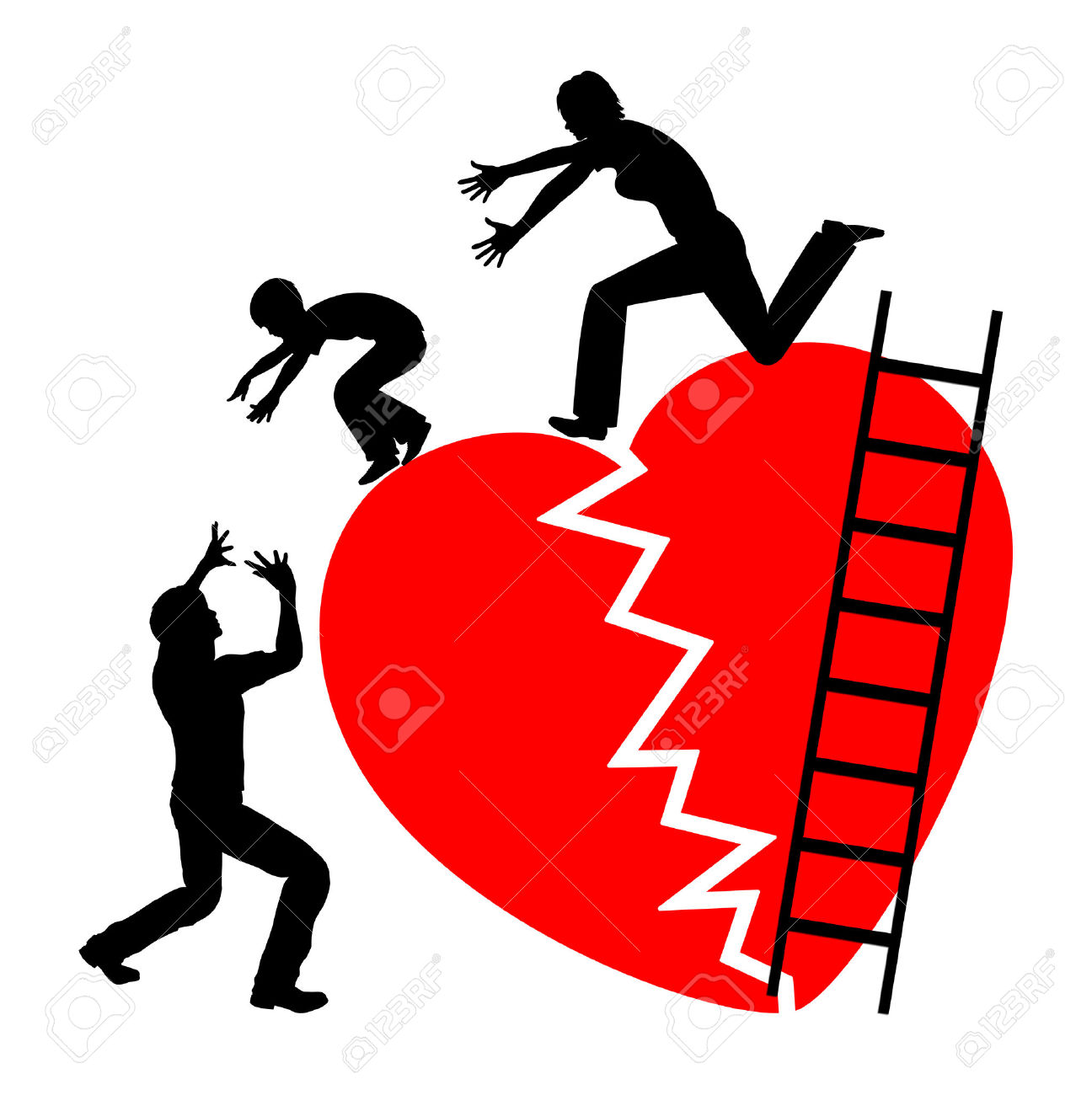 